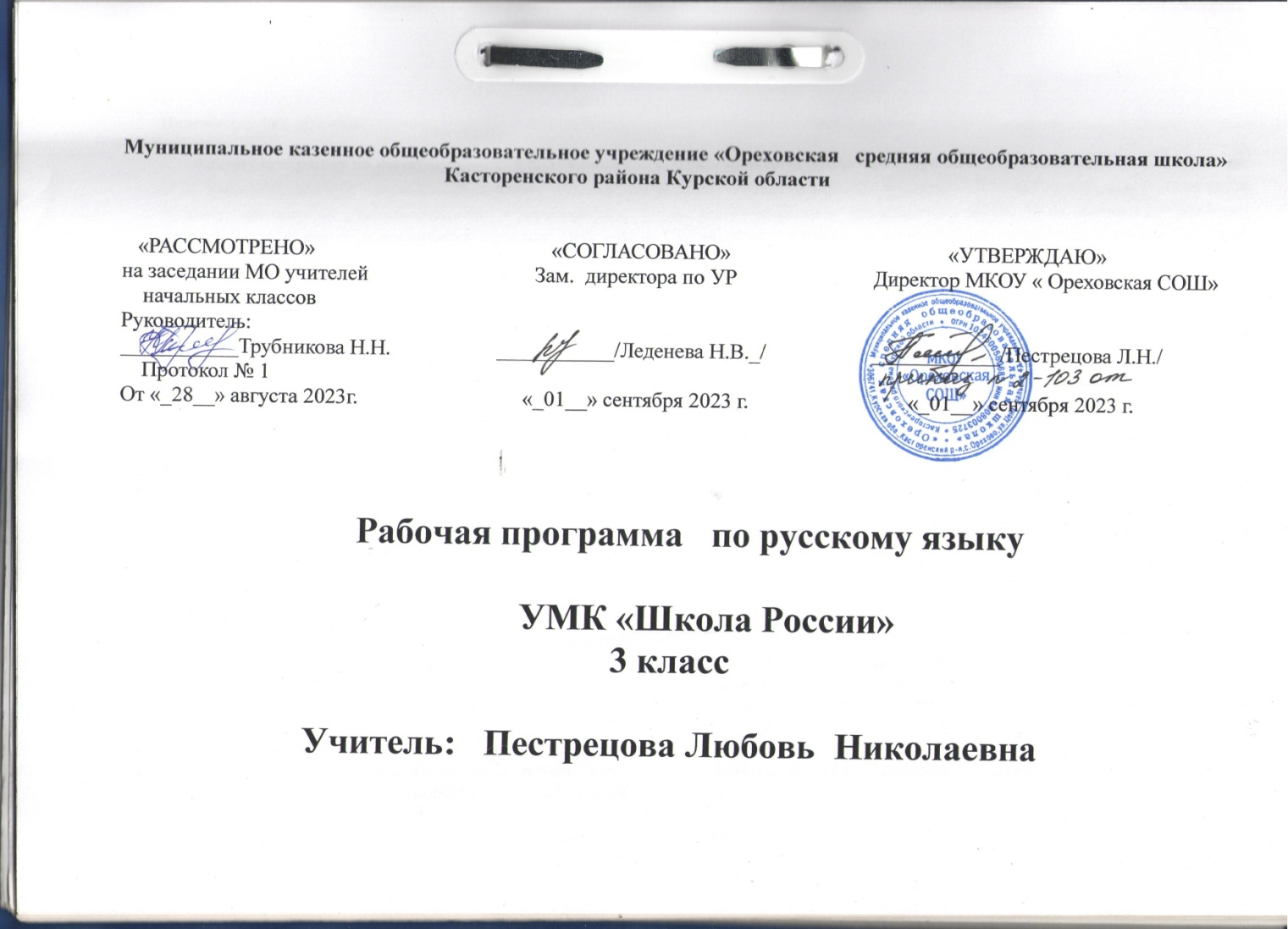                                                    Пояснительная запискаРабочая программа по русскому языку  для 3  класса разработана на основе авторскойпрограммы В.П. Канакиной, В. Г. Горецкого, М.В. Бойкиной, М.Н. Дементьевой, Н.Ф. Стефаненко «Русский язык» /Сборник рабочих программ «Школа России» для 1- 4классов в общеобразовательных учреждениях/- М.: «Просвещение», 2011г. в соответствии с требованиями ФГОС НОО, Концепции духовно-нравственного развития и воспитания личности гражданина России, ориентирована на планируемые результаты освоения основной образовательной программы НОО.Общая характеристика учебного курсаПредмет «Русский язык» играет важную роль в реализации основных целевых установок начального образования, таких как: становление основ гражданской идентичности и мировоззрения; формирование основ умения учиться и способности к организации своей деятельности; духовно-нравственное развитие и воспитание младших школьников.           Содержание предмета направлено на формирование функциональной грамотности и коммуникативной компетентности.Целями изучения предмета «Русский язык» в 3 классе являются:ознакомление учащихся с основными положениями науки о языке и формирование на этой основе знаково-символического воспитания и логического мышления учащихся;формирование коммуникативной компетенции учащихся: развитие устной и письменной речи, монологической и диалогической речи, а также навыков грамотного, безошибочного письма как показателя общей культуры человека. Программа направлена на реализацию средствами предмета основных задач образовательной области «Филология»:формировать первоначальные представления о единстве и многообразии языкового и культурного пространства России, о языке как основе национального самосознания;развивать диалогическую и монологическую устную  и письменную речи;развивать коммуникативные умения; развивать нравственные и эстетические чувства;  развивать способность к творческой деятельности.          Программа определяет ряд практическихзадач, решение которых обеспечит достижение основных целей изучения предмета:развивать речь, мышление, воображение школьников, умение выбирать средства языка в соответствии с целями, задачами и условиями общения;осваивать первоначальные знания о лексике, фонетике, грамматике русского языка;овладевать умениями правильно писать и читать, участвовать в диалоге, составлять несложные монологические высказывания и письменные тексты-описания и повествования небольшого объема;воспитывать позитивное эмоционально-ценностное отношение к русскому языку, чувства сопричастности к сохранению его уникальности и чистоты: пробуждать познавательный интерес к языку, стремление совершенствовать свою речь.Систематический курс русского языка представлен в программе следующими содержательными линиями:система языка (основы лингвистических знаний): лексика, фонетика и орфоэпия, графика, состав слова (морфемика), грамматика (морфология и синтаксис); орфография и пунктуация; развитие речи. Содержание курса имеет концентрическое строение, предусматривающее изучение одних и тех же разделов и тем в каждом классе. Такая структура программы позволяет учитывать степень подготовки учащихся к восприятию тех или иных сведений о языке, обеспечивает постепенное возрастание сложности материала и организует комплексное изучение грамматической теории, навыков правописания и развития речи. Языковой материал обеспечивает формирование у младших школьников первоначальных представлений о системе и структуре русского языка с учётом возрастных особенностей младших школьников, а также способствует усвоению ими норм русского литературного языка. Изучение орфографии и пунктуации, а также развитие устной и письменной речи учащихся служит решению практических задач общения и формирует навыки, определяющие культурный уровень учащихся. Программа направлена на формирование у младших школьников представлений о языке как явлении национальной культуры и основном средстве человеческого общения, на осознание ими значения русского языка как государственного языка Российской Федерации, языка межнационального общения.В программе выделен раздел «Виды речевой деятельности». Его содержание обеспечивает ориентацию младших школьников в целях, задачах, средствах и значении различных видов речевой деятельности (слушания, говорения, чтения и письма). Развитие и совершенствование всех видов речевой деятельности заложит основы для овладения устной и письменной формами языка, культурой речи. Учащиеся научатся адекватно воспринимать звучащую и письменную речь, анализировать свою и оценивать чужую речь, создавать собственные монологические устные высказывания и письменные тексты в соответствии с задачами коммуникации. Включение данного раздела в программу усиливает внимание к формированию коммуникативных умений и навыков, актуальных для практики общения младших школьников.Содержание систематического курса русского языка представлено в программе как совокупность понятий, правил, сведений, взаимодействующих между собой, отражающих реально существующую внутреннюю взаимосвязь всех сторон языка: фонетической, лексической, словообразовательной и грамматической (морфологической и синтаксической). Знакомясь с единицами языка разных уровней, учащиеся усваивают их роль, функции, а также связи и отношения, существующие в системе языка и речи. Усвоение морфологической и синтаксической структуры языка, правил строения слова и предложения, графической формы букв осуществляется на основе формирования символико-моделирующих учебных действий с языковыми единицами. Через овладение языком — его лексикой, фразеологией, фонетикой и графикой, богатейшей словообразовательной системой, его грамматикой, разнообразием синтаксических структур — формируется собственная языковая способность ученика, осуществляется становление личности. Значимое место в программе отводится темам «Текст», «Предложение и словосочетание». Они наиболее явственно обеспечивают формирование и развитие коммуникативно-речевой компетенции учащихся. Работа над текстом предусматривает формирование речевых умений и овладение речеведческими сведениями и знаниями по языку, что создаст действенную основу для обучения школьников созданию текстов по образцу (изложение), собственных текстов разного типа (текст-повествование, текст-описание, текст-рассуждение) и жанра с учётом замысла, адресата и ситуации общения, соблюдению норм построения текста (логичность, последовательность, связность, соответствие теме и главной мысли и др.), развитию умений, связанных с оценкой и самооценкой выполненной учеником творческой работы.Работа над предложением и словосочетанием направлена на обучение учащихся нормам построения и образования предложений, на развитие умений пользоваться предложениями в устной и письменной речи, на обеспечение понимания содержания и структуры предложений в чужой речи. На синтаксической основе школьники осваивают нормы произношения, процессы словоизменения, формируются грамматические умения, орфографические и речевые навыки.Программа предусматривает формирование у младших школьников представлений о лексике русского языка. Освоение знаний о лексике способствует пониманию материальной природы языкового знака (слова как единства звучания и значения); осмыслению роли слова в выражении мыслей, чувств, эмоций; осознанию словарного богатства русского языка и эстетической функции родного слова; овладению умением выбора лексических средств в зависимости от цели, темы, основной мысли, адресата, ситуаций и условий общения; осознанию необходимости пополнять и обогащать собственный словарный запас как показатель интеллектуального и речевого развития личности. Серьёзное внимание уделяется в программе формированию фонетико-графических представлений о звуках и буквах русского языка. Чёткое представление звуковой и графической формы важно для формирования всех видов речевой деятельности: аудирования, говорения, чтения и письма.Важная роль отводится формированию представлений о грамматических понятиях: словообразовательных, морфологических, синтаксических. Усвоение грамматических понятий становится процессом умственного и речевого развития: у школьников развиваются интеллектуальные умения анализа, синтеза, сравнения, сопоставления, классификации, обобщения, что служит основой для дальнейшего формирования общеучебных, логических и познавательных (символико-моделирующих) универсальных действий с языковыми единицами.Программа предусматривает изучение орфографии и пунктуации на основе формирования универсальных учебных действий. Сформированность умений различать части речи и значимые части слова, обнаруживать орфограмму, различать её тип, соотносить орфограмму с определённым правилом, выполнять действие по правилу, осуществлять орфографический самоконтроль является основой грамотного, безошибочного письма.Содержание программы является основой для овладения учащимися приёмами активного анализа и синтеза (применительно к изучаемым единицам языка и речи), сопоставления, нахождения сходств и различий, дедукции и индукции, группировки, абстрагирования, систематизации, что, несомненно, способствует умственному и речевому развитию. На этой основе развивается потребность в постижении языка и речи как предмета изучения, выработке осмысленного отношения к употреблению в речи основных единиц языка.Программой предусмотрено целенаправленное формирование первичных навыков работы с информацией. В ходе освоения русского языка формируются умения, связанные с информационной культурой: читать, писать, эффективно работать с учебной книгой, пользоваться лингвистическими словарями и справочниками. Школьники будут работать с информацией, представленной в разных форматах (текст, рисунок, таблица, схема, модель слова, памятка). Они научатся анализировать, оценивать, преобразовывать и представлять полученную информацию, а также создавать новые информационные объекты: сообщения, отзывы, письма, поздравительные открытки, небольшие сочинения, сборники творческих работ, классную газету и др. Программа предполагает организацию проектной деятельности, которая способствует включению учащихся в активный познавательный процесс. Проектная деятельность позволяет закрепить, расширить, углубить полученные на уроках знания, создаёт условия для творческого развития детей, формирования позитивной самооценки, навыков совместной деятельности со взрослыми и сверстниками, умений сотрудничать друг с другом, совместно планировать свои действия, вести поиск и систематизировать нужную информацию. Описание места учебного предмета, курса в учебном планеВ соответствии с Образовательной программой школы, рабочая программа рассчитана на 136 часов в год при 4 часах в неделю.Для реализации рабочей программы  используется УМК:Русский язык. Учебник. 3 класс. В 2ч. Ч.1./Канакина В.П., Горецкий  В.Г../- М: Просвещение, 2019.Русский язык. Учебник. 3 класс. В 2ч. Ч.2./Канакина В.П., Горецкий  В.Г../- М: Просвещение, 2019.Русский язык. Рабочая тетрадь. 3 класс. В 2ч. Ч1.Русский язык. Рабочая тетрадь. 3 класс. В 2ч. Ч.2.Описание ценностных ориентиров содержания учебного предметаВедущее место предмета «Русский язык» в системе общего образования обусловлено тем, что русский язык является государственным языком Российской Федерации, родным языком русского народа, средством межнационального общения. Изучение русского языка способствует формированию у учащихся представлений о языке как основном средстве человеческого общения, явлении национальной культуры и основе национального самосознания. В процессе изучения русского языка у учащихся начальной школы формируется позитивное эмоционально-ценностное отношение к русскому языку, стремление к его грамотному использованию, понимание того, что правильная устная и письменная речь являются показателем общей культуры человека. На уроках русского языка ученики получают начальное представление о нормах русского литературного языка и правилах речевого этикета, учатся ориентироваться в целях, задачах, условиях общения, выборе адекватных языковых средств, для успешного решения коммуникативной задачи.Русский язык является для учащихся основой всего процесса обучения, средством развития их мышления, воображения, интеллектуальных и творческих способностей, основным каналом социализации личности. Успехи в изучении русского языка во многом определяют результаты обучения по другим школьным предметам.Результаты освоения конкретного  учебного предмета          Личностные результаты1. Формирование чувства гордости за свою Родину, российский народ и историю России; осознание своей этнической и национальной принадлежности, формирование ценностей многонационального российского общества; становление гуманистических и демократических ценностных ориентаций.2. Формирование целостного, социально ориентированного взгляда на мир в его органичном единстве и разнообразии природы, народов, культур и религий.3. Формирование уважительного отношения к иному мнению, истории и культуре других народов.4. Овладение начальными навыками адаптации в динамично изменяющемся и развивающемся мире.5. Принятие и освоение социальной роли обучающегося, развитие мотивов учебной деятельности и формирование личностного смысла учения.6. Развитие самостоятельности и личной ответственности за свои поступки, в том числе в информационной деятельности, на основе представлений о нравственных нормах, социальной справедливости и свободе.7. Формирование эстетических потребностей, ценностей и чувств.8. Развитие этических чувств, доброжелательности и эмоционально-нравственной отзывчивости, понимания и сопереживания чувствам других людей.9. Развитие навыков сотрудничества со взрослыми и сверстниками в различных социальных ситуациях, умения не создавать конфликтов и находить выходы из спорных ситуаций.10. Формирование установки на безопасный, здоровый образ жизни, мотивации к творческому труду, к работе на результат, бережному отношению к материальным и духовным ценностям.Метапредметныерезультаты1. Овладение способностью принимать и сохранять цели и задачи учебной деятельности, поиска средств её осуществления.2. Формирование умения планировать, контролировать и оценивать учебные действия в соответствии с поставленной задачей и условиями её реализации, определять наиболее эффективные способы достижения результата.3. Использование знаково-символических средств представления информации.4. Активное использование речевых средств и средств для решения коммуникативных и познавательных задач.5. Использование различных способов поиска (в справочных источниках), сбора, обработки, анализа, организации, передачи и интерпретации информации.6. Овладение навыками смыслового чтения текстов различных стилей и жанров в соответствии с целями и задачами: осознанно строить речевое высказывание в соответствии с задачами коммуникации и составлять тексты в устной и письменной формах.7. Овладение логическими действиями сравнения, анализа, синтеза, обобщения, классификации по родовидовым признакам, установления аналогий и причинно-следственных связей, построения рассуждений, отнесения к известным понятиям.8. Готовность слушать собеседника и вести диалог, признавать возможность существования различных точек зрения и права каждого иметь свою, излагать своё мнение и аргументировать свою точку зрения и оценки событий.9. Определение общей цели и путей её достижения; умение договариваться о распределении функций и ролей в совместной деятельности; осуществлять взаимный контроль в совместной деятельности, адекватно оценивать собственное поведение и поведение окружающих.10. Готовность конструктивно разрешать конфликты посредством учёта интересов сторон и сотрудничества.11. Овладение начальными сведениями о сущности и особенностях объектов, процессов и явлений действительности в соответствии с содержанием учебного предмета «Русский язык».12. Овладение базовыми предметными и межпредметными понятиями, отражающими существенные связи и отношения между объектами и процессами.13. Умение работать в материальной и информационной среде начального общего образования (в том числе с учебными моделями) в соответствии с содержанием учебного предмета «Русский язык».Предметные результаты1. Формирование первоначальных представлений о единстве и многообразии языкового и культурного пространства России, о языке как основе национального самосознания.2. Понимание обучающимися того, что язык представляет собой явление национальной культуры и основное средство человеческого общения; осознание значения русского языка как государственного языка Российской Федерации, языка межнационального общения.3. Сформированность позитивного отношения к правильной устной и письменной речи как показателям общей культуры и гражданской позиции человека.4. Овладение первоначальными представлениями о нормах русского языка (орфоэпических, лексических, грамматических, орфографических, пунктуационных) и правилах речевого этикета. 5. Формирование умения ориентироваться в целях, задачах, средствах и условиях общения, выбирать адекватные языковые средства для успешного решения коммуникативных задач при составлении несложных монологических высказываний и письменных текстов.6. Осознание безошибочного письма как одного из проявлений собственного уровня культуры, применение орфографических правил и правил постановки знаков препинания при записи собственных и предложенных текстов. Владение умением проверять написанное.7. Овладение учебными действиями с языковыми единицами и формирование умения использовать знания для решения познавательных, практических и коммуникативных задач.8. Освоение первоначальных научных представлений о системе и структуре русского языка: фонетике и графике, лексике, словообразовании (морфемике), морфологии и синтаксисе; об основных единицах языка, их признаках и особенностях употребления в речи;9. Формирование умений опознавать и анализировать основные единицы языка, грамматические категории языка, употреблять языковые единицы адекватно ситуации речевого общения.Содержание тем учебного курса Виды речевой деятельностиСлушание. Осознание цели и ситуации устного общения. Адекватное восприятие звучащей речи. Понимание на слух информации, содержащейся в предложенном тексте, определение основной мысли текста, передача его содержания по вопросам. Говорение. Выбор языковых средств в соответствии с целями и условиями для эффективного решения коммуникативной задачи. Практическое овладение диалогической формой речи. Овладение умениями начать, поддержать, закончить разговор, привлечь внимание и т. п. Практическое овладение устными монологическими высказываниями в соответствии с учебной задачей (описание, повествование, рассуждение). Овладение нормами речевого этикета в ситуациях учебного и бытового общения (приветствие, прощание, извинение, благодарность, обращение с просьбой). Соблюдение орфоэпических норм и правильной интонации.Чтение. Понимание учебного текста. Выборочное чтение с целью нахождения необходимого материала. Нахождение информации, заданной в тексте в явном виде. Формулирование простых выводов на основе информации, содержащейся в тексте. Интерпретация и обобщение содержащейся в тексте информации. Анализ и оценка содержания, языковых особенностей и структуры текста.Письмо. Овладение разборчивым аккуратным письмом с учётом гигиенических требований к этому виду учебной работы. Списывание, письмо под диктовку в соответствии с изученными правилами. Письменное изложение содержания прослушанного и прочитанного текстов (подробное, выборочное). Создание небольших собственных текстов (сочинений) по интересной детям тематике (на основе впечатлений, литературных произведений, сюжетных картин, серий картин, репродукций картин художников, просмотра фрагмента видеозаписи и т. п.).Обучение грамотеФонетика. Звуки речи. Осознание единства звукового состава слова и его значения. Установление числа и последовательности звуков в слове. Сопоставление слов, различающихся одним или несколькими звуками. Составление звуковых моделей слов. Сравнение моделей различных слов. Подбор слов к определённой модели. Различение гласных и согласных звуков, гласных ударных и безударных, согласных твёрдых и мягких, звонких и глухих. Слог как минимальная произносительная единица. Деление слов на слоги. Определение места ударения. Смыслоразличительная роль ударения.Графика. Различение звука и буквы: буква как знак звука. Овладение позиционным способом обозначения звуков буквами. Буквы гласных как показатель твёрдости-мягкости согласных звуков. Функция букв е, ё, ю, я. Мягкий знак как показатель мягкости предшествующего согласного звука. Знакомство с русским алфавитом как последовательностью букв. Чтение. Формирование навыка слогового чтения (ориентация на букву, обозначающую гласный звук). Плавное слоговое чтение и чтение целыми словами со скоростью, соответствующей индивидуальному темпу ребёнка. Осознанное чтение слов, словосочетаний, предложений и коротких текстов. Чтение с интонациями и паузами в соответствии со знаками препинания. Развитие осознанности и выразительности чтения на материале небольших текстов и стихотворений. Знакомство с орфоэпическим чтением (при переходе к чтению целыми словами). Орфографическое чтение (проговаривание) как средство самоконтроля при письме под диктовку и при списывании. Письмо. Усвоение гигиенических требований при письме. Развитие мелкой моторики пальцев и свободы движения руки. Развитие умения ориентироваться на пространстве листа в тетради и на пространстве классной доски. Овладение начертанием письменных прописных (заглавных) и строчных букв. Письмо букв, буквосочетаний, слогов, слов, предложений с соблюдением гигиенических норм. Овладение разборчивым, аккуратным письмом. Письмо под диктовку слов и предложений, написание которых не расходится с их произношением. Усвоение приёмов и последовательности правильного списывания текста. Овладение первичными навыками клавиатурного письма.Понимание функции небуквенных графических средств: пробела между словами, знака переноса. Слово и предложение. Восприятие слова как объекта изучения, материала для анализа. Наблюдение над значением слова. Различение слова и предложения. Работа с предложением: выделение слов, изменение их порядка. Интонация в предложении. Моделирование предложения в соответствии с заданной интонацией. Орфография. Знакомство с правилами правописания и их применение: • раздельное написание слов; • обозначение гласных после шипящих (ча—ща, чу—щу, жи—ши); • прописная (заглавная) буква в начале предложения, в именах собственных; • перенос слов по слогам без стечения согласных; • знаки препинания в конце предложения. Развитие речи. Понимание прочитанного текста при самостоятельном чтении вслух и при его прослушивании. Составление небольших рассказов повествовательного характера по серии сюжетных картинок, материалам собственных игр, занятий, наблюдений, на основе опорных слов. Систематический курсФонетика и орфоэпия. Различение гласных и согласных звуков. Нахождение в слове ударных и безударных гласных звуков. Различение мягких и твёрдых согласных звуков, определение парных и непарных по твёрдости-мягкости согласных звуков. Различение звонких и глухих согласных звуков, определение парных и непарных по звонкости-глухости согласных звуков. Определение качественной характеристики звука: гласный — согласный; гласный ударный — безударный; согласный твёрдый — мягкий, парный — непарный; согласный звонкий — глухой, парный — непарный. Деление слов на слоги. Слогообразующая роль гласных звуков. Словесное ударение и логическое (смысловое) ударение в предложениях. Словообразующая функция ударения. Ударение, произношение звуков и сочетаний звуков в соответствии с нормами современного русского литературного языка. Фонетический анализ слова.Графика. Различение звуков и букв. Обозначение на письме твёрдости и мягкости согласных звуков. Использование на письме разделительных ь и ъ.Установление соотношения звукового и буквенного состава слов типа стол, конь; в словах с йотированными гласными е, ё, ю, я; в словах с непроизносимыми согласными.Использование небуквенных графических средств: пробела между словами, знака переноса, красной строки (абзаца), пунктуационных знаков (в пределах изученного). Знание алфавита: правильное называние букв, их последовательность. Использование алфавита при работе со словарями, справочниками, каталогами. Лексика. Понимание слова как единства звучания и значения. Выявление слов, значение которых требует уточнения. Определение значения слова по тексту или уточнение значения с помощью толкового словаря. Представление об однозначных и многозначных словах, о прямом и переносном значении слова, о синонимах, антонимах, омонимах, фразеологизмах. Наблюдение за их использованием в тексте. Работа с разными словарями.Состав слова (морфемика). Овладение понятием «родственные (однокоренные) слова». Различение однокоренных слов и различных форм одного и того же слова. Различение однокоренных слов и синонимов, однокоренных слов и слов с омонимичными корнями. Выделение в словах с однозначно выделяемыми морфемами окончания, корня, приставки, суффикса (постфикса -ся), основы. Различение изменяемых и неизменяемых слов. Представление о значении суффиксов и приставок.Образование однокоренных слов помощью суффиксов и приставок.Сложные слова. Нахождение корня в однокоренных словах с чередованием согласных в корне.Разбор слова по составу.Морфология. Части речи; деление частей речи на самостоятельные и служебные.Имя существительное. Значение и употребление в речи. Различение имён существительныходушевлённых и неодушевлённых по вопросам кто?и что? Выделение имён существительных собственных и нарицательных.Различение имён существительных мужского, женского и среднего рода. Изменение существительных по числам. Начальная форма имени существительного. Изменение существительных по падежам. Определение падежа, в котором употреблено имя существительное. Различение падежных и смысловых (синтаксических) вопросов. Определение принадлежности имён существительных к 1, 2, 3-му склонению. Словообразование имён существительных.Морфологический разбор имён существительных.Имя прилагательное. Значение и употребление в речи. Изменение прилагательных по родам, числам и падежам, кроме прилагательных на -ий, -ья, -ов, -ин. Зависимость формы имени прилагательного от формы имени существительного. Начальная форма имени прилагательного. Словообразование имён прилагательных.Морфологический разбор имён прилагательных.Местоимение. Общее представление о местоимении. Личные местоимения. Значение и употребление в речи. Личные местоимения 1, 2, 3-го лица единственного и множественного числа. Склонение личных местоимений.Числительное. Общее представление числительных. Значение и употребление в речи количественных и порядковых числительных.Глагол. Значение и употребление в речи. Неопределённая форма глагола. Различение глаголов, отвечающих на вопросы что сделать? и что делать? Изменение глаголов по временам: настоящее, прошедшее, будущее время. Изменение глаголов по лицам и числам в настоящем и будущем времени (спряжение). Способы определения І и ІІ спряжения глаголов (практическое овладение). Изменение глаголов прошедшего времени по родам и числам. Возвратные глаголы. Словообразование глаголов от других частей речи. Морфологический разбор глаголов.Наречие. Значение и употребление в речи.Предлог.Знакомство с наиболее употребительными предлогами.Функция предлогов: образование падежных форм имён существительных и местоимений. Отличие предлогов от приставок.Союз. Союзы и, а, но, их роль в речи. Частица. Частица не, её значение.Синтаксис. Различение предложения, словосочетания, слова (осознание их сходства и различия). Определение в словосочетании главного и зависимого слов при помощи вопроса.Различение предложений по цели высказывания: повествовательные, вопросительные и побудительные; по эмоциональной окраске (интонации): восклицательные и невосклицательные.Простое предложение. Нахождение главных членов предложения: подлежащее и сказуемое. Различение главных и второстепенных членов предложения. Установление связи (при помощи смысловых вопросов) между словами в словосочетании и предложении. Предложения распространённые и нераспространённые. Синтаксический анализ простого предложения с двумя главными членами.Нахождение однородных членов и самостоятельное составление предложений с ними без союзов и с союзами и, а, но. Использование интонации перечисления в предложениях с однородными членами. Нахождение в предложении обращения (в начале, в середине или в конце предложения).Сложное предложение (общее представление). Различение простых и сложных предложений.Орфография и пунктуация. Формирование орфографической зоркости, использование разных способов проверки орфограмм в зависимости от места орфограммы в слове. Использование орфографического словаря.Применение правил правописания и пунктуации:• сочетания жи—ши, ча—ща, чу—щу в положении под ударением;• сочетания чк—чн, чт, нч, щн и др.; • перенос слов;• прописная буква в начале предложения, в именах собственных;• проверяемые безударные гласные в корне слова;• парные звонкие и глухие согласные в корне слова;• непроизносимые согласные;• непроверяемые гласные и согласные в корне слова (на ограниченном перечне слов); (непроверяемые буквы-орфограммы гласных и согласных звуков в корне слова• гласные и согласные в неизменяемых на письме приставках;• разделительные ъ и ь;• мягкий знак после шипящих на конце имён существительных (речь, рожь, мышь);• соединительные о и е, в сложных словах (самолёт, вездеход)• е и и в суффиксах имен существительных (ключик — ключика, замочек-замочка).• безударные падежные окончания имён существительных (кроме существительных на -мя, -ий, -ье, -ия, -ов, -ин);• безударные падежные окончания имён прилагательных; • раздельное написание предлогов с именами существительными;• раздельное написание предлогов с личными местоимениями;• раздельное написание частицы не с глаголами;• мягкий знак после шипящих на конце глаголов во 2-м лице единственного числа (читаешь, учишь);• мягкий знак в глаголах в сочетании -ться;• безударные личные окончания глаголов;• раздельное написание предлогов с другими словами;• знаки препинания в конце предложения: точка, вопросительный и восклицательные знаки;• знаки препинания (запятая) в предложениях с однородными членами;• запятая при обращении в предложениях;• запятая между частями в сложном предложении.Развитие речи. Осознание ситуации общения: с какой целью, с кем и где происходит общение?Практическое овладение диалогической формой речи. Выражение собственного мнения, его аргументация с учётом ситуации общения. Овладение умениями ведения разговора (начать, поддержать, закончить разговор, привлечь внимание и т.п.). Овладение нормами речевого этикета в ситуациях учебного и бытового общения (приветствие, прощание, извинение, благодарность, обращение с просьбой), в том числе при обращении с помощью средств ИКТ.Практическое овладение монологической формой речи. Умение строить устное монологическое высказывание на определённую тему с использованием разных типов речи (описание, повествование, рассуждение). Текст. Признаки текста. Смысловое единство предложений в тексте. Заглавие текста.Последовательность предложений в тексте.Последовательность частей текста (абзацев).Комплексная работа над структурой текста: озаглавливание, корректирование порядка предложений и частей текста (абзацев). План текста. Составление планов к заданным текстам. Создание собственных текстов по предложенным и самостоятельно составленным планам.Типы текстов: описание, повествование, рассуждение, их особенности. Знакомство с жанрами письма и поздравления.Создание собственных текстов и корректирование заданных текстов с учётом точности, правильности, богатства и выразительности письменной речи; использование в текстах синонимов и антонимов.Знакомство с основными видами изложений и сочинений (без заучивания учащимися определений): изложение подробное и выборочное, изложение с элементами сочинения; сочинение-повествование, сочинение-описание, сочинение-рассуждениКалендарно – тематическое планированиепо русскому языку в 3 классеПланируемые результатыЛичностные результатыпредставление о своей гражданской идентичности в форме осознания «Я» как гражданина России;осознание своей этнической и национальной принадлежности;развитие чувства любви и гордости к Родине, его народу, истории, культуре;развитие чувства любви и уважения к русскому языку как великому ценностному достоянию русского народа; осознание себя носителем этого языка;становление внутренней позиции школьника на уровне положительного отношения к школе, изучению русского языка, понимания необходимости учения;становление элементов коммуникативного, социального и учебно-познавательного мотивов изучения русского языка;развитие интереса к познанию русского языка, языковой деятельности; интерес к чтению и читательской деятельности;формирование мотивации к творческому труду (в проектной деятельности, к созданию собственных информационных объектов и др.);развитие способности к самооценке на основе критерия успешности учебной деятельности; ориентация на понимание причин успеха и неуспеха в учебной деятельности по языку;ориентация на развитие целостного, социально ориентированного взгляда на мир в его органичном единстве и разнообразии природы, народов, культур, религий;развитие этических чувств (доброжелательность, сочувствие, сопереживание, отзывчивость, совесть и др.); понимание чувств одноклассников, собеседников; сочувствовать другим людям, сопереживать (в радости, горе и др.).понимание нравственного содержания собственных поступков и поступков окружающих людей; ориентация в поведении на принятые моральные и этические нормы;.осознание ответственности за свои поступки, ответственности за произнесённую в общении речь;осознавать свои эмоции и чувства, контролировать их; определять эмоции собеседников, сочувствовать другим людям, сопереживать чувства радости и горя;развитие чувства прекрасного и эстетических чувств через выразительные возможности языка, анализ пейзажных зарисовок и репродукций картин и др.;ориентация на развитие навыков сотрудничества с учителем, взрослыми, сверстниками в процессе выполнения совместной деятельности на уроке и вне урока;представление о здоровом образе жизни, бережном отношении к материальным ценностям.Метапредметные результатыРегулятивные УУДпринимать и сохранять цель и учебную задачу; в сотрудничестве с учителем ставить новые учебные задачи;овладевать способами решения учебной задачи, выбирать один из них для решения учебной задачи, представленной на наглядно-образном, словесно-образном и словесно-логическом уровнях; проявлять познавательную инициативу;планировать (в сотрудничестве с учителем и самостоятельно) свои действия для решения задачи;учитывать правило (алгоритм) в планировании и контроле способа решения;выполнять действия по намеченному плану, а также по инструкциям, содержащимся в источниках информации (в заданиях учебника, справочном материале учебника — в памятках);выполнять учебные действия в материализованной, громкоречевой и умственной форме;контролировать процесс и результаты своей деятельности с учебным материалом, вносить необходимые коррективы;оценивать свои достижения, определять трудности, осознавать причины успеха и неуспеха и способы преодоления трудностей;адекватно воспринимать оценку своей работы учителями, товарищами, другими лицами.Познавательные УУДосознавать познавательную задачу, решать её (под руководством учителя или самостоятельно);самостоятельно находить в учебнике, учебных пособиях и учебной справочной литературе (с использованием ресурсов библиотек и Интернета) необходимую информацию и использовать её для выполнения учебных заданий;понимать информацию, представленную в изобразительной, графической форме; переводить её в словесную форму;использовать такие виды чтения, как ознакомительное, изучающее, поисковое; осознавать цель чтения;воспринимать смысл читаемых текстов, выделять существенную информацию из текстов разных видов (художественного и познавательного); передавать устно или письменно содержание текста;анализировать и оценивать содержание, языковые особенности и структуру текста, определять место и роль иллюстративного ряда в тексте;осознанно строить речевое высказывание в устной и письменной форме; выступать перед аудиторией одноклассников с небольшими сообщениями, используя иллюстративный материал (плакаты, презентацию);использовать знаково-символические средства (в том числе модели, схемы, таблицы) для решения учебных и практических задач; создавать и преобразовывать модели и схемы для решения лингвистических задач;пользоваться словарями и справочным материалом учебника;анализировать изучаемые языковые объекты с выделением их существенных и несущественных признаков;осуществлять синтез как составление целого из их частей;овладевать общими способами решения конкретных лингвистических задач;ориентироваться на возможность решения отдельных лингвистических задач разными способами; выбирать наиболее эффективный способ решения лингвистической задачи;находить языковые примеры для иллюстрации изучаемых языковых понятий;осуществлять анализ, синтез, сравнение, сопоставление, классификацию, обобщение языкового материала как по заданным критериям, так и по самостоятельно выделенным основаниям;осуществлять подведение фактов языка под понятие на основе выделения комплекса существенных признаков и их синтеза;осуществлять аналогии между изучаемым предметом и собственным опытом;составлять простейшие инструкции, определяющие последовательность действий при решении лингвистической задачи;строить несложные рассуждения, устанавливать причинно-следственные связи, делать выводы, формулировать их.Коммуникативные УУДвыражать свои мысли и чувства в устной и письменной форме, ориентируясь на задачи и ситуацию общения, соблюдая нормы литературного языка и нормы «хорошей» речи (ясность, точность, содержательность, последовательность выражения мысли и др.);ориентироваться на позицию партнёра в общении и взаимодействии;адекватно использовать речевые средства для решения различных коммуникативных задач; понимать зависимость характера речи от задач и ситуации общения;участвовать в диалоге, общей беседе, совместной деятельности (в парах и группах), договариваться с партнёрами о способах решения учебной задачи, приходить к общему решению, осуществлять взаимоконтроль;задавать вопросы, необходимые для организации собственной деятельности и сотрудничества с партнёром;контролировать действия партнёра, оказывать в сотрудничестве необходимую помощь;учитывать разные мнения и интересы и высказывать своё собственное мнение (позицию), аргументировать его;оценивать мысли, советы, предложения других людей, принимать их во внимание и пытаться учитывать в своей деятельности;строить монологическое высказывание с учётом поставленной коммуникативной задачи;применять приобретённые коммуникативные умения в практике свободного общения.Предметные результатыОбщие предметные результаты освоения программыосознание значимости русского языка как государственного языка нашей страны, Российской Федерации, языка межнационального общения;представление о языке как об основном средстве человеческого общения и явлении национальной культуры, о роли родного языка в жизни человека и общества;формирование позитивного эмоционально-оценочного отношения к русскому языку, понимание значимости хорошего владения русским языком, стремления к его грамотному использованию;понимание значимости правильной и «хорошей» устной и письменной речи как показателя общей культуры человека; проявление собственного уровня культуры;приобретение опыта ориентироваться в целях, задачах, средствах и условиях общения, выбирать адекватные языковые средства для решения коммуникативных задач;овладение изучаемыми нормами русского языка (орфоэпические, лексические, грамматические, орфографические, пунктуационные), правилами культуры речевого поведения (в объёме курса); использование этих норм для успешного решения коммуникативных задач в ситуациях учебной языковой деятельности и бытового общения; формирование сознательного отношения к качеству своей речи, контроля за ней;овладение основными понятиями и правилами (в объёме изучаемого курса) из области фонетики, графики, лексики, морфемики, грамматики, орфографии, а также умениями находить, опознавать, характеризовать, сравнивать, классифицировать основные единицы языка (звуки, буквы, слова, предложения, тексты); использовать эти знания и умения для решения познавательных, практических и коммуникативных задач;овладение основами грамотного письма (в объёме изучаемого курса), основными орфографическими и пунктуационными умениями; применение правил орфографии и пунктуации в процессе выполнения письменных работ.Предметные результаты освоения основных содержательных линий программыРазвитие речиОсвоение данного раздела распределяется по всем разделам курса.Обучающийся научится:участвовать в устном общении на уроке (слушать собеседников, говорить на обсуждаемую тему, соблюдать основные правила речевого поведения); выражать собственное мнение, обосновывать его с учётом ситуации общения;осознавать ситуацию общения: с какой целью, с кем и где происходит общение; выбирать адекватные языковые и неязыковые средства в соответствии с конкретной ситуацией общения;применять речевой этикет в ситуациях учебного и речевого общения, в том числе при обращении с помощью средств ИКТ; соблюдать правила вежливости при общении с людьми, плохо владеющими русским языком;анализировать свою и чужую речь при слушании себя и речи товарищей (при ответах на поставленный учителем вопрос, при устном или письменном высказывании) с точки зрения правильности, точности, ясности содержания;строить предложения для решения определённой речевой задачи, для завершения текста, для передачи основной мысли текста, для выражения своего отношения к чему-либо;понимать содержание читаемого текста, замечать в нём незнакомые слова, находить в нём новую для себя информацию для решения познавательной или коммуникативной задачи;понимать тему и главную мысль текста, подбирать к тексту заголовок по его теме или главной мысли, находить части текста, определять их последовательность, озаглавливать части текста;восстанавливать последовательность частей или последовательность предложений в тексте повествовательного характера;распознавать тексты разных типов: описание, повествование, рассуждение;замечать в художественном тексте языковые средства, создающие его выразительность;знакомство с жанрами объявления, письма;строить монологическое высказывание на определённую тему, по результатам наблюдений за фактами и явлениями языка.Обучающийся получит возможность научиться:определять последовательность частей текста, составлять план текста, составлять собственные тексты по предложенным и самостоятельно составленным планам;пользоваться самостоятельно памяткой для подготовки и написания письменного изложения учеником;письменно (после коллективной подготовки) подробно или выборочно передавать содержание повествовательного текста, предъявленного на основе зрительного восприятия; сохранять основные особенности текста-образца; грамотно записывать текст; соблюдать требование каллиграфии при письме;составлять под руководством учителя небольшие повествовательный и описательный тексты на близкую жизненному опыту детей тему, по рисунку, репродукциям картин художников (в «Картинной галерее» учебника) и опорным словам, на тему выбранной учениками пословицы или поговорки;использовать в монологическом высказывании разные типы речи: описание, рассуждение, повествование;пользоваться специальной, справочной литературой, словарями, журналами, Интернетом при создании собственных речевых произведений на заданную или самостоятельно выбранную тему;находить и исправлять в предъявленных предложениях, текстах нарушения правильности, точности, богатства речи;проверять правильность своей письменной речи, исправлять допущенные орфографические и пунктуационные ошибки.Система языкаФонетика, орфоэпия, графикаОбучающийся научится:характеризовать звуки русского языка: гласный — согласный, гласный ударный — безударный, согласный твёрдый — мягкий, парный — непарный, согласный глухой — звонкий, парный — непарный (в объёме изученного);определять функцию разделительного твёрдого знака (ъ) в словах;устанавливать соотношение звукового и буквенного состава в словах типа мороз, ключ, коньки, в словах с йотированными гласными е, ё, ю, я (ёлка, поют), в словах с разделительными ь, ъ знаками (вьюга, съел), в словах с непроизносимыми согласными;осуществлять звуко-буквенный анализ доступных по составу слов;произносить звуки и сочетания звуков в соответствии с нормами литературного языка (круг слов определён словарём произношения в учебнике);использовать знание алфавита для упорядочивания слов и при работе со словарями и справочниками;применять знания фонетического материала при использовании правил правописания;пользоваться при письме небуквенными графическими средствами: пробелом между словами, знаком переноса, абзаца.Обучающийся получит возможность научиться:осуществлять звуко-буквенный разбор слова самостоятельно по предложенному в учебнике алгоритму;оценивать правильность проведения звуко-буквенного анализа слова;соблюдать нормы русского языка в собственной речи и оценивать соблюдение этих норм в речи собеседников (в объёме орфоэпического словаря учебника);пользоваться орфоэпическим словарём при определении правильного произношения слова (или обращаться за помощью к другим орфоэпическим словарям русского языка или к учителю, родителям и др.).ЛексикаОсвоение данного раздела распределяется по всем разделам курса.Обучающийся научится:находить в предложении и тексте незнакомое слово, определять его значение по тексту или толковому словарю; спрашивать о значении слова учителя;наблюдать над употреблением синонимов и антонимов в речи, подбирать синонимы и антонимы к словам разных частей речи, уточнять их значение;иметь представление об омонимах; приобретать опыт различения в предложениях и текстах омонимов;иметь представление о фразеологизмах (устойчивых сочетаниях слов); приобретать опыт различения в предложениях и текстах фразеологизмов;наблюдать за использованием фразеологизмов в упражнениях учебника, осознавать их значение в тексте и разговорной речи;распознавать слова, употреблённые в прямом и переносном значении (простые случаи);иметь представление о некоторых устаревших словах и их использовании в речи;пользоваться словарями при решении языковых и речевых задач.Обучающийся получит возможность научиться:осознавать, что понимание значения слова — одно из условий умелого его использования в устной и письменной речи;замечать в художественном тексте слова, употреблённые в переносном значении, а также эмоционально-оценочные слова, сравнения, олицетворения (без терминологии);оценивать уместность использования слов в тексте;подбирать синонимы для устранения повторов в тексте;выбирать слова из ряда предложенных для успешного решения коммуникативных задач;размышлять над этимологией некоторых слов-названий;приобретать опыт редактирования употреблённых в предложении (тексте) слов.Состав слова (морфемика)Обучающийся научится:владеть опознавательными признаками однокоренных слов;различать однокоренные слова и различные формы одного и того же слова;различать однокоренные слова и слова с омонимичными корнями, однокоренные слова и синонимы;находить в словах с однозначно выделяемыми морфемами окончание, основу (простые случаи), корень, приставку, суффикс;выделять нулевое окончание;подбирать слова с заданной морфемой;образовывать слова с помощью приставки (или суффикса), осознавать значение новых слов.Обучающийся получит возможность научиться:находить корень в однокоренных словах с чередованием согласных в корне;различать изменяемые и неизменяемые слова;узнавать сложные слова (типа вездеход, вертолёт и др.), выделять в них корни; находить соединительные гласные (интерфиксы) в сложных словах;сравнивать, классифицировать слова по их составу;соотносить слова с предъявляемыми к ним моделям, выбирать из предложенных слов слово, соответствующее заданной модели, составлять модель заданного слова;осознавать значения, вносимые в слово суффиксами и приставками (простые случаи);наблюдать над способами образования слов при помощи приставки (или суффикса);разбирать по составу слова с однозначно выделяемыми морфемами в соответствии с предложенным в учебнике алгоритмом, оценивать правильность проведения разбора по составу;подбирать однокоренные слова и формы одного и того же слова с целью проверки изучаемых орфограмм в корне слова, использовать графический образ изучаемых приставок и суффиксов для правописания слов с этими приставками и суффиксами.МорфологияОбучающийся научится:распознавать части речи на основе усвоенных признаков (в объёме программы);распознавать имена существительные; находить начальную форму имени существительного; определять грамматические признаки (род, число, падеж); изменять имена существительные по числам и падежам;распознавать имена прилагательные; определять зависимость имени прилагательного от формы имени существительного; находить начальную форму имени прилагательного; определять грамматические признаки (род, число, падеж); изменять имена прилагательные по числам, родам (в единственном числе), падежам (первое представление);распознавать глаголы; определять начальную (неопределённую) форму глаголов (первое представление), различать глаголы, отвечающие на вопросы что делать? и что сделать?; определять грамматические признаки глагола — форму времени, число, род (в прошедшем времени);распознавать личные местоимения (в начальной форме), определять грамматические признаки: лицо, число, род (у местоимений 3-го лица); использовать личные местоимения для устранения неоправданных повторов;узнавать имена числительные (общее представление); распознавать количественные и порядковые имена числительные;устанавливать отличие предлогов от приставок, значение частицы не.узнавать союзы и, а, но и понимать их роль в предложении;подбирать примеры слов и форм разных частей речи; наблюдать их употребление в тексте и устной речи, правильно употреблять в речи части речи и их формы.Обучающийся получит возможность научиться:производить морфологический разбор изучаемых самостоятельных частей речи (в объёме программы), пользуясь алгоритмом разбора в учебнике;наблюдать над словообразованием частей речи;замечать в устной и письменной речи речевые ошибки и недочёты в употреблении изучаемых форм частей речи.СинтаксисОбучающийся научится:различать предложение, словосочетание и слово;выделять предложения из потока устной и письменной речи, оформлять их границы;определять вид предложений по цели высказывания (повествовательные, вопросительные, побудительные) и по интонации (восклицательные и невосклицательные), правильно интонировать эти предложения; составлять такие предложения;различать понятия «члены предложения» и «части речи»;находить главные (подлежащее и сказуемое) и второстепенные члены предложения (без деления на виды);устанавливать при помощи вопросов связь между словами в предложении; отражать её в схеме;соотносить предложения со схемами, выбирать предложение, соответствующее схеме;различать распространённые и нераспространённые предложения, составлять такие предложения;отличать основу предложения от словосочетания; выделять в предложении словосочетания;разбирать предложение по членам предложения: находить грамматическую основу (подлежащее и сказуемое), ставить вопросы к второстепенным членам предложения, определять, какие из них поясняют подлежащее или сказуемое, или другие второстепенные члены, выделять из предложения словосочетания.Обучающийся получит возможность научиться:устанавливать в словосочетании связь главного слова с зависимым при помощи вопросов;выделять в предложении основу и словосочетания;находить в предложении обращение (в начале, в середине, в конце);опознавать простое и сложное предложения, определять части сложного предложения;выполнять в соответствии с предложенным в учебнике алгоритмом разбор простого предложения (по членам, синтаксический), оценивать правильность разбора.Орфография и пунктуацияОбучающийся научится:— применять ранее изученные правила правописания, а также:непроизносимые согласные;разделительный твёрдый знак (ъ);непроверяемые гласные и согласные в корне слова, в том числе с удвоенными согласными (перечень см. в словаре учебника);гласные и согласные в неизменяемых на письме приставках и суффиксах;мягкий знак после шипящих на конце имён существительных (речь, брошь, мышь);безударные родовые окончания имён прилагательных;раздельное написание предлогов и слитное написание приставок;раздельное написание частицы не с глаголами;— подбирать примеры с определённой орфограммой;— обнаруживать орфограммы по освоенным опознавательным признакам в указанных учителем словах (в объёме изучаемого курса);— определять разновидности орфограмм и соотносить их с изученными правилами;— применять разные способы проверки правописания слов: изменение формы слова, подбор однокоренных слов, использование орфографического словаря;— безошибочно списывать текст с доски и учебника (объёмом 65—70 слов);— писать под диктовку текст (объёмом 55—60 слов) в соответствии с изученными правилами правописания;— проверять собственный и предложенный текст, находить и исправлять орфографические и пунктуационные ошибки.Обучающийся получит возможность научиться:— применять  правила правописания:соединительные о и е в сложных словах (самолёт, вездеход);е и и в суффиксах имён существительных (ключик — ключика, замочек — замочка);запятая при обращении;запятая между частями в сложном предложенииТексты контрольных работТема:  входная   контрольная   работа №1    по теме «Предложение»Цель: Проверка остаточных знаний по программе второго класса и навыков каллиграфического написания букв.                                                            Осенью. Мы часто ходим в ближайший лесок. Красив русский лес осенью. Яркие краски радует глаз. Падают сухие листья. Земля покрылась пестрым ковром. Шуршит под ногами пожухлая трава. В лесу смолкли птичьи песни. Вода в лесных ручьях чистая. Хорошо дышать свежим воздухом. Слова для справок: ходим, воздухом.Грамматическое заданиеСлова русский, листья разделить для переноса.Звукобуквенный анализ слова листья.Контрольный   словарный  диктант №1Цель: правильно  обозначать буквами безударные гласные в корне  слова.Компьютер,  огород,  помидор,  огурец,  горох,  овощи,  петрушка, картофель,  среда,  вторник,  восемь,  четыре.Контрольный диктант  №1  на тему «Итоги первой четверти»Цель:проверить навыки грамотного письма, умения находить в предложениях главные члены, определять части речи, находить однокоренные слова, выделять в словах корень.Прощание с осеньюВ октябре стоит сырая погода. Весь месяц льют дожди. Дует осенний ветер. Шумят в саду деревья.Ночью перестал дождь. Выпал первый снег. Кругом светло. Всё вокруг стало нарядным. Две вороны сели на берёзу. Посыпался пушистый снежок. Дорога подмёрзла. Хрустят листья и трава на тропе у дома.Слова для справок: стало, подмёрзла.Грамматическое задание1. В первом предложении подчеркните подлежащее и сказуемое, определите части речи.2.  Выпишите из текста два однокоренных слова, выделите в них корень.3.  Выпишите из текста слово, в котором букв больше, чем звуков.Контрольный диктант №2  на тему «Правописание частей слова»Цель:проверить навыки грамотного письма, умения находить в предложениях главные члены, определять части речи, находить однокоренные слова, выделять в словах корень.На улицах города             Зимой убирают снег с улиц. Вот машина с железным скребком  и круглой щёткой. Она очищает скребком  снег  с дороги, а щётка всё подметает. Теперь снег надо убирать. Подходит другая машина. Она остановилась около снежной кучи. Заработала машина железными лопатами- и снег пополз в грузовик. Скоро снега не осталось, будто в городе и не было зимы.Грамматическое задание1. Разобрать по составу слова: подметать, железным.2. В пятом  предложении подчеркните подлежащее и сказуемое.3.  Подобрать по 2 слова к схемам: корень, окончание; корень, суффикс, окончание.Контрольный диктант №3 на тему: «Имя прилагательное» Цель работы – проверить умение обнаруживать орфограммы в тексте, писать слова на диапазоне изученных правил.На лугуЗелёный луг блестит на солнце. По всей окрестности разливаются запахи цветов и трав. Вот голубые колокольчики. Вьётся цепкий душистый горошек. Сладким медком пахнет розовый клевер. Белеют крупные ромашки с золотой серединкой. Ползают по былинкам жучки с пёстрыми спинками. А в густой траве сидит большой зелёный кузнечик. Над лугом льются звонкие голоса птиц.Грамматические задания1. Во втором предложении подчеркнуть главные члены. 2. Образовать от слов утро, весна родственные слова с удвоенными согласными. Дописать 2–3 слова с удвоенными согласными бб, сс.3. Сделать морфологический  разбор прилагательных (1, 4 предложения)Контрольный диктант №4 на тему: «Глагол»  (урок №156)Цель: проверить сформированность навыка правописания слов с изученными орфограммами, умение применять знания на письме.Могучий дуб   Рос на опушке могучий дуб. Был он самым заметным в округе. Стоял великан и осматривал всю местность, тихо шелестел листвой. Пышным ковром стелилась изумрудная трава под деревом.    Однажды к дубу пришли люди и поставили скамейки. Теперь здесь с утра до позднего вечера толпился народ. Свежесть манила всех. На опушке любили играть дети. Всем дуб дарил радость. Хорошо посидеть на мягкой травке! Это стало любимое место отдыха.Слово для справки: осматривал.Задания1. Разобрать по составу слова (по) дорожкам, стебельки.2. Подбери синонимы к словам: изумрудная – … ; могучий – … .Проверочные работыПроверочная работа  №1 по теме: «Текст. Предложение»1.  Прочитайте текст. Определите его тип: это описание, повествование или рассуждение?Как красива розовая чайка! Её часто называют «Жар-птица Севера». Грудь, шея, голова птицы окрашены в нежный розовый цвет, на шее узкое бархатисточёрное ожерелье, вокруг глаз — изящные коралло-красные кольца. Хвост клиновидный белого цвета с чёрным пятном на вершине. Клюв чёрный, ноги красные. Необыкновенно лёгок и красив её полёт. Озаглавьте этот текст. Что вы отразили в заголовке: основную мысль или тему?2.  Прочитайте. Спишите, вставляя пропущенные буквы. Вет..р вес..ло шумит, судно вес..ло б..жит. (А. Пушкин) О чём кр..чат в..робушки в последний день зимы? (В. Берестов) Выб..гай поскорей поем..треть на сн..гирей! (А. Прокофьев) Рыхлый снег т..мнеет в марте. (С. Маршак) Дайте характеристику одному из предложений. Подчеркните в последнем предложении главные члены. Выпишите словосочетания.3.  Составьте несколько предложений на тему «Добрые дела красят человека». Подготовьтесь разобрать одно из них по членам предложения. 4. Составьте и запишите диалог, состоящий из двух предложений-реплик: вопросительного предложения с обращением и повествовательного невосклицательного предложения.Проверочная работа  №2 по теме: «Слово и его лексическое значение»1. Рассмотрите форзац учебника «Слово и его лексическое значение» и составьте сообщение на эту тему.2. Какие из выделенных слов имеют прямое значение, а какие - переносное? Составьте предложение, употребив одно из выделенных слов в прямом значении.Серые тучи — серый день.Серебристый ландыш — серебристый звон.3.  Найдите в стихотворении Л. Яхнина омонимы и объясните различие в их значении.Ходят белые барашки по горам, Словно пенные барашки по волнам.4.  Спишите любую группу слов и укажите над каждым словом часть речи.Четвёрка, четыре, четвёртый.Сон, спать, сонный, сонливый.5.  Подберите к одному из этих слов однокоренные. Запишите слова. Обозначьте в них корень.Сахар, осина, трактор, ветер. 6. Приведите примеры слов с изученными орфограммами. Запишите 3 слова с проверяемыми орфограммами и 3 слова с непроверяемыми орфограммами. Подчеркните в них орфограммы.7.  Выполните письменный звуко-буквенный разбор слова чайка или кольцо (см. Памятку 1 на с. 143-144).Проверочная работа  №3 по теме: «Состав слова» 1. Объясните, как найти в словах указанные части слова:Снежок (корень).Позвонит (приставка).Медвежонок (суффикс).Гроза (окончание). 2. Докажите, что слова вязать и вязкий не являются однокоренными.3.  Найдите лишнее слово в каждой группе слов. Объясните свой ответ. Берег, берега, береговой, побережье. Дальний, синий, зимний, соседний. Солнце, пальто, облако, весна. 4. В какие группы по составу можно объединить данные слова? Назовите часть слов, которая их объединяет.Белый, побелеть, белизна, голубенький, покраснеть, желтизна, беленький, жёлтый.• Нарисуйте схему состава выделенного слова и подберите другое слово с таким же составом. 5. Объясните, в каком порядке вы разберёте по составу слова записка и подоконник.6.  Образуйте от слова дорога слова со следующими значениями:а) «маленькая узкая дорога»;б) «тот, кто строит дороги»;Проверочная работа  №4 по теме: «Местоимение» 1.  Составьте сообщение на одну из тем. Что я узнал(а) о местоимении? Какую роль в нашей речи выполняют местоимения? 2. Запишите местоимения, которые вы использовали при определении рода имён существительных. Укажите их лицо, число, род.3.  Прочитайте. Запишите только местоимения. Подчеркните местоимения, у которых род не определяется.Маша, она, вы, на, я, но, ты, оно, мы, он. Игорь, они.4.  Вставьте в предложение пропущенное местоимение. Напишите ответ на вопрос, заключённый в предложении.С кем _____ 	 дружишь?Проверочная работа  №5 по теме: «Глагол» 1. Составьте сообщение на одну из тем. Какую роль выполняют глаголы в нашей речи? Что я узнал(а) о глаголе как части речи?2. Прочитайте. Докажите, что только одно слово является глаголом.Сон, спать, сонный. 3. Прочитайте и запишите глаголы.Кричать, сгореть, говорить.• Подчеркните глагол, от которого нельзя образовать форму настоящего времени. 4. Измените по временам любой другой глагол. Запишите глагольные формы. 5. Составьте и запишите предложение, употребив в нём глагол жить в настоящем времени. Подчеркните в предложении грамматическую основу. 6. Прочитайте. Выпишите из предложения словосочетания. Над глаголом укажите время.Скоро прилетят на родину скворцы. 7. В чём сходство данных форм глаголов и в чём различие?Блестят — блестел — блестит.8. Прочитайте. В каких предложениях глаголы употреблены в переносном значении?1. Сияют звёзды. 2. Застучал дятел. 3. Город проснулся.9. Рассмотрите схемы слов. Словам какой части речи будет соответствовать каждая схема? Подберите и запишите слова к каждой схеме. Укажите над ними части речи.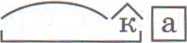 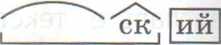 ДиктантыПроверочный  диктант №1 Цель работы – проверить сформированность навыка правописания безударных гласных в корне слова, разделительного мягкого знака, звонких и глухих согласных на конце слова.ЁлочкаПрошло лето. Всю неделю шли дожди. На краю леса притаилась маленькая ёлочка. Ветки ёлочки были пушистые и нежные. Макушка тянулась к свету. Дождь поил её чистой водой. Деревья бросали свой яркий наряд на неё. Берёза укрыла её золотыми листиками. Расти, ёлочка, и радуй нас!Проверочный диктант №2 Лес зимой            Однажды зимой мы пошли в лес. В сосновом лесу было тихо. Все было покрыто белым покрывалом. В холодном воздухе носились мелкие белые пушинки. Кудрявые ветки украсились нежным пушистым инеем. В сказочном зимнем наряде каждая ветка казалась страшным чудовищем. В дремучем лесу не было ни души, ни следа. Как прекрасен зимний лес! Мы долго любовались чудесным зимним пейзажем. А вы любите зимний лес?Грамматические задания1. Выпишите из текста существительное ж.р., м.р., с.р.2. Первое предложение разберите по членам предложения.3. К словам «сказочный, чудесный, холодный, зимний» подберите однокоренные имена существительные.Проверочный диктант №3  Цель работы – проверить умение обнаруживать орфограммы в тексте, писать слова на диапазоне изученных правил, проверять написанное.Кормушка.Зима. Стоит чудесный денек. Ребята сделали для птиц кормушку и повесили ее на березу. Дети насыпали в кормушку хлебных крошек. Для синиц они привязали на дерево кусочки сала. К кормушке подлетели снегири, воробьи, голуби. На ветку березы сели прелестные птички. На голове черная шапочка. Спина, крылья, хвостик и головка синие. Это синицы. Радостно им иметь хороших друзей.Критерии оценивания диктантаДиктант.  «5» – ставится. если нет ошибок и исправлений; работа написана аккуратно в соответствии с требованиями каллиграфии (в 3 классе возможно одно исправление графического характера).  «4» – ставится, если не более двух орфографических ошибок; работа выполнена чисто, но есть небольшие отклонения от каллиграфических норм.  «3» – ставится, если допущено 3 – 5 ошибок, работа написана небрежно.  «2» – ставится, если допущено более 5 орфографических ошибок, работа написана неряшливо.  «1» – ставится, если допущено 8 орфографических ошибок. Ошибкой в диктанте следует считать:  • нарушение правил орфографии при написании слов;  • пропуск и искажение букв в словах;  • замену слов;  • отсутствие знаков препинания в пределах программы данного класса;  • неправильное написание слов, которые не проверяются правилом (списки таких слов даны в программе каждого класса). За ошибку не считаются:  • ошибки на те разделы орфографии и пунктуации, которые ни в данном классе, ни в предшествующих классах не изучались;  • единичный пропуск точки в конце предложения, если первое слово следующего предложения написано с заглавной буквы;  • единичный случай замены одного слова без искажения смысла.  За одну ошибку в диктанте считаются:  - два исправления;  - две пунктуационные ошибки;  - повторение ошибок в одном и том же слове, например, в слове «ножи» дважды написано в конце «ы». Если же подобная ошибка встречается в другом слове, она считается за ошибку. Негрубыми ошибками считаются следующие:  - повторение одной и той же буквы в слове;  - недописанное слово;  - перенос слова, одна часть которого написана на одной строке, а вторая опущена;  - дважды записанное одно и то же слово в предложении. Грамматическое задание.  «5» – ставится за безошибочное выполнение всех заданий, когда ученик обнаруживает осознанное усвоение определений, правил и умение самостоятельно применять знания при выполнении работы;  «4» - ставится, если ученик обнаруживает осознанное усвоение правил, умеет применять свои знания в ходе разбора слов и предложений и правильно выполнил не менее 3/4 заданий;  «3» – ставится, если ученик обнаруживает усвоение определённой части из изученного материала, в работе правильно выполнил не менее 1/2 заданий;  «2» – ставится, если ученик обнаруживает плохое знание учебного материала, не справляется с большинством грамматических заданий; ПРОЕКТНАЯ ДЕЯТЕЛЬНОСТЬ10.1.Этапы работы над проектом10.2.Технологическая карта проекта10.3.   Критерии оценки проектаОценка результатов проекта11- 12 баллов – максимальный уровень9- 10 баллов-    высокий уровень5- 8 баллов-      базовый уровеньДо 5 баллов-    формальный уровеньПамятка для учащихся.При защите проекта должны быть освещены следующие вопросы.1. Название темы.2. Основная идея (цель) проекта, его актуальность.3. Этапы осуществления проекта.4. Используемые материалы и источники информации.5. Основное содержание проекта.6. Направления дальнейшего исследования.	Комплексная  контрольная работа на межпредметной основе.Раздел№ урока  Тема Колич.часов  Основные виды деятельности  Дата ДатаРаздел№ урока  Тема Колич.часов  Основные виды деятельности план.факт.Язык и речь1Наша речь и наш языкВиды речи. Речь, её назначение. Речь — отражение культуры человека.1Различать язык и речь. Объяснять, в каких случаях жизни мы пользуемся разными видами речи и что такое хорошая речь. Рассказывать о сферах употребления в России русского языка и национальных языков. Анализировать высказывания о русском языке (высказывание А. Куприна). Находить выразительные средства русской речи в поэтических строках А. Пушкина. Составлять текст по рисунку.Оценивать результаты выполненного задания «Проверь себя» по учебнику.2.Язык, его назначение и его выбор в соответствии с целями и условиями общения. .Р/р. Составление текста по рисунку.1Различать язык и речь. Объяснять, в каких случаях жизни мы пользуемся разными видами речи и что такое хорошая речь. Рассказывать о сферах употребления в России русского языка и национальных языков. Анализировать высказывания о русском языке (высказывание А. Куприна). Находить выразительные средства русской речи в поэтических строках А. Пушкина. Составлять текст по рисунку.Оценивать результаты выполненного задания «Проверь себя» по учебнику.Текст.Предложение.Словосочетание.3ТекстЧто такое текст?Признаки текста.Типы текста.1Различать текст и предложение, текст и набор предложений. Определять тему и главную мысль текста.Подбирать заголовок к заданному тексту и определять по заголовку содержание текста.Выделять части текста и обосновывать правильность их выделения. Различать типы текстов: повествование, описание, рассуждение. Восстанавливать деформированный текст (с нарушенным порядком предложений), подбирать к нему заголовок, определять тип текста, записывать составленный текст.Оценивать результаты выполненного задания «Проверь себя» по учебнику.Устанавливать при помощи вопросов связь между членами предложения.Различать и выделять главные и второстепенные члены в предложении, распространённые и нераспространённые предложения. Распространять нераспространённое предложение второстепенными членами.Читать и составлять модели предложения, находить по ним предложения в тексте.Составлять сообщение по информации, представленной в таблице. Работать с памяткой «Как разобрать предложение по членам». Планировать свои действия при разборе предложения по членам на основе заданного алгоритма. Обсуждать алгоритм разбора предложения по членам и разбирать предложение по членам.Различать простые и сложные предложения, объяснять знаки препинания внутри сложного предложения. Составлять из двух простых предложений одно сложное. Составлять сообщение по таблице «Простое и сложное предложение» Разделять запятой части сложного предложения.Работать с памяткой «Как дать характеристику предложению». Рассуждать при определении характеристик заданного предложения.Различать словосочетание и предложение. Выделять в предложении словосочетания,    Составлять небольшой текст по репродукции картины В. Д. Поленова   «Золотая осень».Оценивать результаты выполненного задания «Проверь себя» по учебникуУстанавливать при помощи смысловых вопросов связь между словамив словосочетании и предложении.4Предложение.Виды предложений по цели высказывания.Р/р. Коллективное составление небольшого рассказа по репродукции картины К. Е. Маковского «Дети, бегущие от грозы».1Различать текст и предложение, текст и набор предложений. Определять тему и главную мысль текста.Подбирать заголовок к заданному тексту и определять по заголовку содержание текста.Выделять части текста и обосновывать правильность их выделения. Различать типы текстов: повествование, описание, рассуждение. Восстанавливать деформированный текст (с нарушенным порядком предложений), подбирать к нему заголовок, определять тип текста, записывать составленный текст.Оценивать результаты выполненного задания «Проверь себя» по учебнику.Устанавливать при помощи вопросов связь между членами предложения.Различать и выделять главные и второстепенные члены в предложении, распространённые и нераспространённые предложения. Распространять нераспространённое предложение второстепенными членами.Читать и составлять модели предложения, находить по ним предложения в тексте.Составлять сообщение по информации, представленной в таблице. Работать с памяткой «Как разобрать предложение по членам». Планировать свои действия при разборе предложения по членам на основе заданного алгоритма. Обсуждать алгоритм разбора предложения по членам и разбирать предложение по членам.Различать простые и сложные предложения, объяснять знаки препинания внутри сложного предложения. Составлять из двух простых предложений одно сложное. Составлять сообщение по таблице «Простое и сложное предложение» Разделять запятой части сложного предложения.Работать с памяткой «Как дать характеристику предложению». Рассуждать при определении характеристик заданного предложения.Различать словосочетание и предложение. Выделять в предложении словосочетания,    Составлять небольшой текст по репродукции картины В. Д. Поленова   «Золотая осень».Оценивать результаты выполненного задания «Проверь себя» по учебникуУстанавливать при помощи смысловых вопросов связь между словамив словосочетании и предложении.5Виды предложений по интонации (восклицательное, невосклицательное)Знаки препинания в конце предложений1Различать текст и предложение, текст и набор предложений. Определять тему и главную мысль текста.Подбирать заголовок к заданному тексту и определять по заголовку содержание текста.Выделять части текста и обосновывать правильность их выделения. Различать типы текстов: повествование, описание, рассуждение. Восстанавливать деформированный текст (с нарушенным порядком предложений), подбирать к нему заголовок, определять тип текста, записывать составленный текст.Оценивать результаты выполненного задания «Проверь себя» по учебнику.Устанавливать при помощи вопросов связь между членами предложения.Различать и выделять главные и второстепенные члены в предложении, распространённые и нераспространённые предложения. Распространять нераспространённое предложение второстепенными членами.Читать и составлять модели предложения, находить по ним предложения в тексте.Составлять сообщение по информации, представленной в таблице. Работать с памяткой «Как разобрать предложение по членам». Планировать свои действия при разборе предложения по членам на основе заданного алгоритма. Обсуждать алгоритм разбора предложения по членам и разбирать предложение по членам.Различать простые и сложные предложения, объяснять знаки препинания внутри сложного предложения. Составлять из двух простых предложений одно сложное. Составлять сообщение по таблице «Простое и сложное предложение» Разделять запятой части сложного предложения.Работать с памяткой «Как дать характеристику предложению». Рассуждать при определении характеристик заданного предложения.Различать словосочетание и предложение. Выделять в предложении словосочетания,    Составлять небольшой текст по репродукции картины В. Д. Поленова   «Золотая осень».Оценивать результаты выполненного задания «Проверь себя» по учебникуУстанавливать при помощи смысловых вопросов связь между словамив словосочетании и предложении.6Знаки препинания в конце предложений.1Различать текст и предложение, текст и набор предложений. Определять тему и главную мысль текста.Подбирать заголовок к заданному тексту и определять по заголовку содержание текста.Выделять части текста и обосновывать правильность их выделения. Различать типы текстов: повествование, описание, рассуждение. Восстанавливать деформированный текст (с нарушенным порядком предложений), подбирать к нему заголовок, определять тип текста, записывать составленный текст.Оценивать результаты выполненного задания «Проверь себя» по учебнику.Устанавливать при помощи вопросов связь между членами предложения.Различать и выделять главные и второстепенные члены в предложении, распространённые и нераспространённые предложения. Распространять нераспространённое предложение второстепенными членами.Читать и составлять модели предложения, находить по ним предложения в тексте.Составлять сообщение по информации, представленной в таблице. Работать с памяткой «Как разобрать предложение по членам». Планировать свои действия при разборе предложения по членам на основе заданного алгоритма. Обсуждать алгоритм разбора предложения по членам и разбирать предложение по членам.Различать простые и сложные предложения, объяснять знаки препинания внутри сложного предложения. Составлять из двух простых предложений одно сложное. Составлять сообщение по таблице «Простое и сложное предложение» Разделять запятой части сложного предложения.Работать с памяткой «Как дать характеристику предложению». Рассуждать при определении характеристик заданного предложения.Различать словосочетание и предложение. Выделять в предложении словосочетания,    Составлять небольшой текст по репродукции картины В. Д. Поленова   «Золотая осень».Оценивать результаты выполненного задания «Проверь себя» по учебникуУстанавливать при помощи смысловых вопросов связь между словамив словосочетании и предложении.7Предложения с обращением Р.р. Составление предложений по рисунку в соответствии с заданной коммуникативной задачей1Различать текст и предложение, текст и набор предложений. Определять тему и главную мысль текста.Подбирать заголовок к заданному тексту и определять по заголовку содержание текста.Выделять части текста и обосновывать правильность их выделения. Различать типы текстов: повествование, описание, рассуждение. Восстанавливать деформированный текст (с нарушенным порядком предложений), подбирать к нему заголовок, определять тип текста, записывать составленный текст.Оценивать результаты выполненного задания «Проверь себя» по учебнику.Устанавливать при помощи вопросов связь между членами предложения.Различать и выделять главные и второстепенные члены в предложении, распространённые и нераспространённые предложения. Распространять нераспространённое предложение второстепенными членами.Читать и составлять модели предложения, находить по ним предложения в тексте.Составлять сообщение по информации, представленной в таблице. Работать с памяткой «Как разобрать предложение по членам». Планировать свои действия при разборе предложения по членам на основе заданного алгоритма. Обсуждать алгоритм разбора предложения по членам и разбирать предложение по членам.Различать простые и сложные предложения, объяснять знаки препинания внутри сложного предложения. Составлять из двух простых предложений одно сложное. Составлять сообщение по таблице «Простое и сложное предложение» Разделять запятой части сложного предложения.Работать с памяткой «Как дать характеристику предложению». Рассуждать при определении характеристик заданного предложения.Различать словосочетание и предложение. Выделять в предложении словосочетания,    Составлять небольшой текст по репродукции картины В. Д. Поленова   «Золотая осень».Оценивать результаты выполненного задания «Проверь себя» по учебникуУстанавливать при помощи смысловых вопросов связь между словамив словосочетании и предложении.8Главные и второстепенные члены предложения.1Различать текст и предложение, текст и набор предложений. Определять тему и главную мысль текста.Подбирать заголовок к заданному тексту и определять по заголовку содержание текста.Выделять части текста и обосновывать правильность их выделения. Различать типы текстов: повествование, описание, рассуждение. Восстанавливать деформированный текст (с нарушенным порядком предложений), подбирать к нему заголовок, определять тип текста, записывать составленный текст.Оценивать результаты выполненного задания «Проверь себя» по учебнику.Устанавливать при помощи вопросов связь между членами предложения.Различать и выделять главные и второстепенные члены в предложении, распространённые и нераспространённые предложения. Распространять нераспространённое предложение второстепенными членами.Читать и составлять модели предложения, находить по ним предложения в тексте.Составлять сообщение по информации, представленной в таблице. Работать с памяткой «Как разобрать предложение по членам». Планировать свои действия при разборе предложения по членам на основе заданного алгоритма. Обсуждать алгоритм разбора предложения по членам и разбирать предложение по членам.Различать простые и сложные предложения, объяснять знаки препинания внутри сложного предложения. Составлять из двух простых предложений одно сложное. Составлять сообщение по таблице «Простое и сложное предложение» Разделять запятой части сложного предложения.Работать с памяткой «Как дать характеристику предложению». Рассуждать при определении характеристик заданного предложения.Различать словосочетание и предложение. Выделять в предложении словосочетания,    Составлять небольшой текст по репродукции картины В. Д. Поленова   «Золотая осень».Оценивать результаты выполненного задания «Проверь себя» по учебникуУстанавливать при помощи смысловых вопросов связь между словамив словосочетании и предложении.9Распространённые и нераспространённые предложения1Различать текст и предложение, текст и набор предложений. Определять тему и главную мысль текста.Подбирать заголовок к заданному тексту и определять по заголовку содержание текста.Выделять части текста и обосновывать правильность их выделения. Различать типы текстов: повествование, описание, рассуждение. Восстанавливать деформированный текст (с нарушенным порядком предложений), подбирать к нему заголовок, определять тип текста, записывать составленный текст.Оценивать результаты выполненного задания «Проверь себя» по учебнику.Устанавливать при помощи вопросов связь между членами предложения.Различать и выделять главные и второстепенные члены в предложении, распространённые и нераспространённые предложения. Распространять нераспространённое предложение второстепенными членами.Читать и составлять модели предложения, находить по ним предложения в тексте.Составлять сообщение по информации, представленной в таблице. Работать с памяткой «Как разобрать предложение по членам». Планировать свои действия при разборе предложения по членам на основе заданного алгоритма. Обсуждать алгоритм разбора предложения по членам и разбирать предложение по членам.Различать простые и сложные предложения, объяснять знаки препинания внутри сложного предложения. Составлять из двух простых предложений одно сложное. Составлять сообщение по таблице «Простое и сложное предложение» Разделять запятой части сложного предложения.Работать с памяткой «Как дать характеристику предложению». Рассуждать при определении характеристик заданного предложения.Различать словосочетание и предложение. Выделять в предложении словосочетания,    Составлять небольшой текст по репродукции картины В. Д. Поленова   «Золотая осень».Оценивать результаты выполненного задания «Проверь себя» по учебникуУстанавливать при помощи смысловых вопросов связь между словамив словосочетании и предложении.10Простое и сложное предложения. 1Различать текст и предложение, текст и набор предложений. Определять тему и главную мысль текста.Подбирать заголовок к заданному тексту и определять по заголовку содержание текста.Выделять части текста и обосновывать правильность их выделения. Различать типы текстов: повествование, описание, рассуждение. Восстанавливать деформированный текст (с нарушенным порядком предложений), подбирать к нему заголовок, определять тип текста, записывать составленный текст.Оценивать результаты выполненного задания «Проверь себя» по учебнику.Устанавливать при помощи вопросов связь между членами предложения.Различать и выделять главные и второстепенные члены в предложении, распространённые и нераспространённые предложения. Распространять нераспространённое предложение второстепенными членами.Читать и составлять модели предложения, находить по ним предложения в тексте.Составлять сообщение по информации, представленной в таблице. Работать с памяткой «Как разобрать предложение по членам». Планировать свои действия при разборе предложения по членам на основе заданного алгоритма. Обсуждать алгоритм разбора предложения по членам и разбирать предложение по членам.Различать простые и сложные предложения, объяснять знаки препинания внутри сложного предложения. Составлять из двух простых предложений одно сложное. Составлять сообщение по таблице «Простое и сложное предложение» Разделять запятой части сложного предложения.Работать с памяткой «Как дать характеристику предложению». Рассуждать при определении характеристик заданного предложения.Различать словосочетание и предложение. Выделять в предложении словосочетания,    Составлять небольшой текст по репродукции картины В. Д. Поленова   «Золотая осень».Оценивать результаты выполненного задания «Проверь себя» по учебникуУстанавливать при помощи смысловых вопросов связь между словамив словосочетании и предложении.11Знаки препинания в сложном предложении.1Различать текст и предложение, текст и набор предложений. Определять тему и главную мысль текста.Подбирать заголовок к заданному тексту и определять по заголовку содержание текста.Выделять части текста и обосновывать правильность их выделения. Различать типы текстов: повествование, описание, рассуждение. Восстанавливать деформированный текст (с нарушенным порядком предложений), подбирать к нему заголовок, определять тип текста, записывать составленный текст.Оценивать результаты выполненного задания «Проверь себя» по учебнику.Устанавливать при помощи вопросов связь между членами предложения.Различать и выделять главные и второстепенные члены в предложении, распространённые и нераспространённые предложения. Распространять нераспространённое предложение второстепенными членами.Читать и составлять модели предложения, находить по ним предложения в тексте.Составлять сообщение по информации, представленной в таблице. Работать с памяткой «Как разобрать предложение по членам». Планировать свои действия при разборе предложения по членам на основе заданного алгоритма. Обсуждать алгоритм разбора предложения по членам и разбирать предложение по членам.Различать простые и сложные предложения, объяснять знаки препинания внутри сложного предложения. Составлять из двух простых предложений одно сложное. Составлять сообщение по таблице «Простое и сложное предложение» Разделять запятой части сложного предложения.Работать с памяткой «Как дать характеристику предложению». Рассуждать при определении характеристик заданного предложения.Различать словосочетание и предложение. Выделять в предложении словосочетания,    Составлять небольшой текст по репродукции картины В. Д. Поленова   «Золотая осень».Оценивать результаты выполненного задания «Проверь себя» по учебникуУстанавливать при помощи смысловых вопросов связь между словамив словосочетании и предложении.12Словосочетание   Связь слов в словосочетании. Определение в словосочетании главного и зависимого слов при помощи вопроса.Р/р. Коллективное составление небольшого рассказа по репродукции картины В. Д. Поленова «Золотая осень»1Различать текст и предложение, текст и набор предложений. Определять тему и главную мысль текста.Подбирать заголовок к заданному тексту и определять по заголовку содержание текста.Выделять части текста и обосновывать правильность их выделения. Различать типы текстов: повествование, описание, рассуждение. Восстанавливать деформированный текст (с нарушенным порядком предложений), подбирать к нему заголовок, определять тип текста, записывать составленный текст.Оценивать результаты выполненного задания «Проверь себя» по учебнику.Устанавливать при помощи вопросов связь между членами предложения.Различать и выделять главные и второстепенные члены в предложении, распространённые и нераспространённые предложения. Распространять нераспространённое предложение второстепенными членами.Читать и составлять модели предложения, находить по ним предложения в тексте.Составлять сообщение по информации, представленной в таблице. Работать с памяткой «Как разобрать предложение по членам». Планировать свои действия при разборе предложения по членам на основе заданного алгоритма. Обсуждать алгоритм разбора предложения по членам и разбирать предложение по членам.Различать простые и сложные предложения, объяснять знаки препинания внутри сложного предложения. Составлять из двух простых предложений одно сложное. Составлять сообщение по таблице «Простое и сложное предложение» Разделять запятой части сложного предложения.Работать с памяткой «Как дать характеристику предложению». Рассуждать при определении характеристик заданного предложения.Различать словосочетание и предложение. Выделять в предложении словосочетания,    Составлять небольшой текст по репродукции картины В. Д. Поленова   «Золотая осень».Оценивать результаты выполненного задания «Проверь себя» по учебникуУстанавливать при помощи смысловых вопросов связь между словамив словосочетании и предложении.13Контрольный диктант натему «Текст. Предложение»1Различать текст и предложение, текст и набор предложений. Определять тему и главную мысль текста.Подбирать заголовок к заданному тексту и определять по заголовку содержание текста.Выделять части текста и обосновывать правильность их выделения. Различать типы текстов: повествование, описание, рассуждение. Восстанавливать деформированный текст (с нарушенным порядком предложений), подбирать к нему заголовок, определять тип текста, записывать составленный текст.Оценивать результаты выполненного задания «Проверь себя» по учебнику.Устанавливать при помощи вопросов связь между членами предложения.Различать и выделять главные и второстепенные члены в предложении, распространённые и нераспространённые предложения. Распространять нераспространённое предложение второстепенными членами.Читать и составлять модели предложения, находить по ним предложения в тексте.Составлять сообщение по информации, представленной в таблице. Работать с памяткой «Как разобрать предложение по членам». Планировать свои действия при разборе предложения по членам на основе заданного алгоритма. Обсуждать алгоритм разбора предложения по членам и разбирать предложение по членам.Различать простые и сложные предложения, объяснять знаки препинания внутри сложного предложения. Составлять из двух простых предложений одно сложное. Составлять сообщение по таблице «Простое и сложное предложение» Разделять запятой части сложного предложения.Работать с памяткой «Как дать характеристику предложению». Рассуждать при определении характеристик заданного предложения.Различать словосочетание и предложение. Выделять в предложении словосочетания,    Составлять небольшой текст по репродукции картины В. Д. Поленова   «Золотая осень».Оценивать результаты выполненного задания «Проверь себя» по учебникуУстанавливать при помощи смысловых вопросов связь между словамив словосочетании и предложении.Слово в языке и речи14Работа над ошибками.Лексическое значение слова. Многозначные и однозначные  слова.1Узнавать в тексте незнакомые слова, определять их значение по толковому словарю.Распознавать многозначные слова, слова в прямом и переносном значении.Составлять сообщение по схеме на тему «Что я знаю о значениях слов русского языка». Работать со страничкой для любознательных: знакомство со значениями слова погода.Находить синонимы, антонимы среди других слов, в предложении, тексте, подбирать к слову синонимы и антонимы.Работать с толковым словарём, словарями синонимов и антонимов; находить в них необходимую информацию о слове.Находить в тексте и в предложении фразеологизмы, объяснять их значение, отличать фразеологизм от неустойчивого словосочетания. Работать со словарём фразеологизмов, находить в нём нужную информацию.Работать со страничкой для любознательных: знакомство со сведениями о возникновении фразеологизмов «бить баклуши», «спустя рукава» и др.Выбирать слова в соответствии с целью и адресатом высказывания. Устранять однообразное употребление слова в данном и в собственном тексте.Анализировать текст с целью выделения слов, выражающих авторское отношение, а также олицетворений, сравнений в авторском тексте и письменно излагать содержание текста-образца.15Антонимы и синонимы.1Узнавать в тексте незнакомые слова, определять их значение по толковому словарю.Распознавать многозначные слова, слова в прямом и переносном значении.Составлять сообщение по схеме на тему «Что я знаю о значениях слов русского языка». Работать со страничкой для любознательных: знакомство со значениями слова погода.Находить синонимы, антонимы среди других слов, в предложении, тексте, подбирать к слову синонимы и антонимы.Работать с толковым словарём, словарями синонимов и антонимов; находить в них необходимую информацию о слове.Находить в тексте и в предложении фразеологизмы, объяснять их значение, отличать фразеологизм от неустойчивого словосочетания. Работать со словарём фразеологизмов, находить в нём нужную информацию.Работать со страничкой для любознательных: знакомство со сведениями о возникновении фразеологизмов «бить баклуши», «спустя рукава» и др.Выбирать слова в соответствии с целью и адресатом высказывания. Устранять однообразное употребление слова в данном и в собственном тексте.Анализировать текст с целью выделения слов, выражающих авторское отношение, а также олицетворений, сравнений в авторском тексте и письменно излагать содержание текста-образца.16Омонимы 1Узнавать в тексте незнакомые слова, определять их значение по толковому словарю.Распознавать многозначные слова, слова в прямом и переносном значении.Составлять сообщение по схеме на тему «Что я знаю о значениях слов русского языка». Работать со страничкой для любознательных: знакомство со значениями слова погода.Находить синонимы, антонимы среди других слов, в предложении, тексте, подбирать к слову синонимы и антонимы.Работать с толковым словарём, словарями синонимов и антонимов; находить в них необходимую информацию о слове.Находить в тексте и в предложении фразеологизмы, объяснять их значение, отличать фразеологизм от неустойчивого словосочетания. Работать со словарём фразеологизмов, находить в нём нужную информацию.Работать со страничкой для любознательных: знакомство со сведениями о возникновении фразеологизмов «бить баклуши», «спустя рукава» и др.Выбирать слова в соответствии с целью и адресатом высказывания. Устранять однообразное употребление слова в данном и в собственном тексте.Анализировать текст с целью выделения слов, выражающих авторское отношение, а также олицетворений, сравнений в авторском тексте и письменно излагать содержание текста-образца.17Слово и словосочетание.1Узнавать в тексте незнакомые слова, определять их значение по толковому словарю.Распознавать многозначные слова, слова в прямом и переносном значении.Составлять сообщение по схеме на тему «Что я знаю о значениях слов русского языка». Работать со страничкой для любознательных: знакомство со значениями слова погода.Находить синонимы, антонимы среди других слов, в предложении, тексте, подбирать к слову синонимы и антонимы.Работать с толковым словарём, словарями синонимов и антонимов; находить в них необходимую информацию о слове.Находить в тексте и в предложении фразеологизмы, объяснять их значение, отличать фразеологизм от неустойчивого словосочетания. Работать со словарём фразеологизмов, находить в нём нужную информацию.Работать со страничкой для любознательных: знакомство со сведениями о возникновении фразеологизмов «бить баклуши», «спустя рукава» и др.Выбирать слова в соответствии с целью и адресатом высказывания. Устранять однообразное употребление слова в данном и в собственном тексте.Анализировать текст с целью выделения слов, выражающих авторское отношение, а также олицетворений, сравнений в авторском тексте и письменно излагать содержание текста-образца.18Значение и использование фразеологизмов  в речи. 1Узнавать в тексте незнакомые слова, определять их значение по толковому словарю.Распознавать многозначные слова, слова в прямом и переносном значении.Составлять сообщение по схеме на тему «Что я знаю о значениях слов русского языка». Работать со страничкой для любознательных: знакомство со значениями слова погода.Находить синонимы, антонимы среди других слов, в предложении, тексте, подбирать к слову синонимы и антонимы.Работать с толковым словарём, словарями синонимов и антонимов; находить в них необходимую информацию о слове.Находить в тексте и в предложении фразеологизмы, объяснять их значение, отличать фразеологизм от неустойчивого словосочетания. Работать со словарём фразеологизмов, находить в нём нужную информацию.Работать со страничкой для любознательных: знакомство со сведениями о возникновении фразеологизмов «бить баклуши», «спустя рукава» и др.Выбирать слова в соответствии с целью и адресатом высказывания. Устранять однообразное употребление слова в данном и в собственном тексте.Анализировать текст с целью выделения слов, выражающих авторское отношение, а также олицетворений, сравнений в авторском тексте и письменно излагать содержание текста-образца.19Р/р.Подробное изложение с языковым анализом текста.  Роль фразеологизмов в речи1Узнавать в тексте незнакомые слова, определять их значение по толковому словарю.Распознавать многозначные слова, слова в прямом и переносном значении.Составлять сообщение по схеме на тему «Что я знаю о значениях слов русского языка». Работать со страничкой для любознательных: знакомство со значениями слова погода.Находить синонимы, антонимы среди других слов, в предложении, тексте, подбирать к слову синонимы и антонимы.Работать с толковым словарём, словарями синонимов и антонимов; находить в них необходимую информацию о слове.Находить в тексте и в предложении фразеологизмы, объяснять их значение, отличать фразеологизм от неустойчивого словосочетания. Работать со словарём фразеологизмов, находить в нём нужную информацию.Работать со страничкой для любознательных: знакомство со сведениями о возникновении фразеологизмов «бить баклуши», «спустя рукава» и др.Выбирать слова в соответствии с целью и адресатом высказывания. Устранять однообразное употребление слова в данном и в собственном тексте.Анализировать текст с целью выделения слов, выражающих авторское отношение, а также олицетворений, сравнений в авторском тексте и письменно излагать содержание текста-образца.20Части речи и их значение.Имя существительное. Местоимение.1Узнавать в тексте незнакомые слова, определять их значение по толковому словарю.Распознавать многозначные слова, слова в прямом и переносном значении.Составлять сообщение по схеме на тему «Что я знаю о значениях слов русского языка». Работать со страничкой для любознательных: знакомство со значениями слова погода.Находить синонимы, антонимы среди других слов, в предложении, тексте, подбирать к слову синонимы и антонимы.Работать с толковым словарём, словарями синонимов и антонимов; находить в них необходимую информацию о слове.Находить в тексте и в предложении фразеологизмы, объяснять их значение, отличать фразеологизм от неустойчивого словосочетания. Работать со словарём фразеологизмов, находить в нём нужную информацию.Работать со страничкой для любознательных: знакомство со сведениями о возникновении фразеологизмов «бить баклуши», «спустя рукава» и др.Выбирать слова в соответствии с целью и адресатом высказывания. Устранять однообразное употребление слова в данном и в собственном тексте.Анализировать текст с целью выделения слов, выражающих авторское отношение, а также олицетворений, сравнений в авторском тексте и письменно излагать содержание текста-образца.21Части речи. Имя прилагательное1Узнавать в тексте незнакомые слова, определять их значение по толковому словарю.Распознавать многозначные слова, слова в прямом и переносном значении.Составлять сообщение по схеме на тему «Что я знаю о значениях слов русского языка». Работать со страничкой для любознательных: знакомство со значениями слова погода.Находить синонимы, антонимы среди других слов, в предложении, тексте, подбирать к слову синонимы и антонимы.Работать с толковым словарём, словарями синонимов и антонимов; находить в них необходимую информацию о слове.Находить в тексте и в предложении фразеологизмы, объяснять их значение, отличать фразеологизм от неустойчивого словосочетания. Работать со словарём фразеологизмов, находить в нём нужную информацию.Работать со страничкой для любознательных: знакомство со сведениями о возникновении фразеологизмов «бить баклуши», «спустя рукава» и др.Выбирать слова в соответствии с целью и адресатом высказывания. Устранять однообразное употребление слова в данном и в собственном тексте.Анализировать текст с целью выделения слов, выражающих авторское отношение, а также олицетворений, сравнений в авторском тексте и письменно излагать содержание текста-образца.22Части речи. Глагол.Р.р.: составление текста по репродукции картины И.Т. Хруцкого «Цветы и плоды»1Узнавать в тексте незнакомые слова, определять их значение по толковому словарю.Распознавать многозначные слова, слова в прямом и переносном значении.Составлять сообщение по схеме на тему «Что я знаю о значениях слов русского языка». Работать со страничкой для любознательных: знакомство со значениями слова погода.Находить синонимы, антонимы среди других слов, в предложении, тексте, подбирать к слову синонимы и антонимы.Работать с толковым словарём, словарями синонимов и антонимов; находить в них необходимую информацию о слове.Находить в тексте и в предложении фразеологизмы, объяснять их значение, отличать фразеологизм от неустойчивого словосочетания. Работать со словарём фразеологизмов, находить в нём нужную информацию.Работать со страничкой для любознательных: знакомство со сведениями о возникновении фразеологизмов «бить баклуши», «спустя рукава» и др.Выбирать слова в соответствии с целью и адресатом высказывания. Устранять однообразное употребление слова в данном и в собственном тексте.Анализировать текст с целью выделения слов, выражающих авторское отношение, а также олицетворений, сравнений в авторском тексте и письменно излагать содержание текста-образца.23Имя числительное. Общее представление.1Узнавать изученные части речи среди других слов и в предложении, классифицировать их, приводить примеры слов изученных частей речи.Определять грамматические признаки изученных частей речи и обосновывать правильность их выделения.Выделять выразительные средства языка в пейзажных зарисовках.Составлять текст-натюрморт по репродукции картины И. Т. Хруцкого «Цветы и плоды».24Имя числительное как часть речи.  Контрольное списывание по теме«Слово и его лексическое значение»1Узнавать изученные части речи среди других слов и в предложении, классифицировать их, приводить примеры слов изученных частей речи.Определять грамматические признаки изученных частей речи и обосновывать правильность их выделения.Выделять выразительные средства языка в пейзажных зарисовках.Составлять текст-натюрморт по репродукции картины И. Т. Хруцкого «Цветы и плоды».25Работа над ошибками.Однокоренные слова1Узнавать изученные части речи среди других слов и в предложении, классифицировать их, приводить примеры слов изученных частей речи.Определять грамматические признаки изученных частей речи и обосновывать правильность их выделения.Выделять выразительные средства языка в пейзажных зарисовках.Составлять текст-натюрморт по репродукции картины И. Т. Хруцкого «Цветы и плоды».26Слово  и слог.Гласные звуки и буквы.1. Различать слово и слог, звук и букву.Определять качественную характеристику гласных и согласных звуков в словах типа роса, мороз, коньки, ёж.Работать с памяткой «Как сделать звуко-буквенный разбор слов». Проводить звуковой и звуко-буквенный разбор определённого слова.Определять наличие в слове изученных орфограмм. Находить и отмечать в словах орфограммы.Обсуждать алгоритм орфографических действий при решении орфографической задачи.Подбирать несколько проверочных слов с заданной орфограммой.Объяснять, доказывать правильность написания слова с изученными орфограммами.Группировать слова по типу орфограммы.Приводить примеры с заданной орфограммой.Определять среди других слов слова, которые появились в нашем языке сравнительно недавно (компьютер).Оценивать результаты выполненного задания «Проверь себя» по учебнику.27Согласные звуки и буквы .  Правописание слов с ударными (сочетания жи-ши, ча-ща, чу-щу)и безударными гласными в корне.1. Различать слово и слог, звук и букву.Определять качественную характеристику гласных и согласных звуков в словах типа роса, мороз, коньки, ёж.Работать с памяткой «Как сделать звуко-буквенный разбор слов». Проводить звуковой и звуко-буквенный разбор определённого слова.Определять наличие в слове изученных орфограмм. Находить и отмечать в словах орфограммы.Обсуждать алгоритм орфографических действий при решении орфографической задачи.Подбирать несколько проверочных слов с заданной орфограммой.Объяснять, доказывать правильность написания слова с изученными орфограммами.Группировать слова по типу орфограммы.Приводить примеры с заданной орфограммой.Определять среди других слов слова, которые появились в нашем языке сравнительно недавно (компьютер).Оценивать результаты выполненного задания «Проверь себя» по учебнику.28 Звонкие и глухие согласные звуки. Разделительный мягкий знак.1. Различать слово и слог, звук и букву.Определять качественную характеристику гласных и согласных звуков в словах типа роса, мороз, коньки, ёж.Работать с памяткой «Как сделать звуко-буквенный разбор слов». Проводить звуковой и звуко-буквенный разбор определённого слова.Определять наличие в слове изученных орфограмм. Находить и отмечать в словах орфограммы.Обсуждать алгоритм орфографических действий при решении орфографической задачи.Подбирать несколько проверочных слов с заданной орфограммой.Объяснять, доказывать правильность написания слова с изученными орфограммами.Группировать слова по типу орфограммы.Приводить примеры с заданной орфограммой.Определять среди других слов слова, которые появились в нашем языке сравнительно недавно (компьютер).Оценивать результаты выполненного задания «Проверь себя» по учебнику.29Правописание слов с мягким разделительным знаком. 1. Различать слово и слог, звук и букву.Определять качественную характеристику гласных и согласных звуков в словах типа роса, мороз, коньки, ёж.Работать с памяткой «Как сделать звуко-буквенный разбор слов». Проводить звуковой и звуко-буквенный разбор определённого слова.Определять наличие в слове изученных орфограмм. Находить и отмечать в словах орфограммы.Обсуждать алгоритм орфографических действий при решении орфографической задачи.Подбирать несколько проверочных слов с заданной орфограммой.Объяснять, доказывать правильность написания слова с изученными орфограммами.Группировать слова по типу орфограммы.Приводить примеры с заданной орфограммой.Определять среди других слов слова, которые появились в нашем языке сравнительно недавно (компьютер).Оценивать результаты выполненного задания «Проверь себя» по учебнику.30 Обобщение и закрепление изученного материала1. Различать слово и слог, звук и букву.Определять качественную характеристику гласных и согласных звуков в словах типа роса, мороз, коньки, ёж.Работать с памяткой «Как сделать звуко-буквенный разбор слов». Проводить звуковой и звуко-буквенный разбор определённого слова.Определять наличие в слове изученных орфограмм. Находить и отмечать в словах орфограммы.Обсуждать алгоритм орфографических действий при решении орфографической задачи.Подбирать несколько проверочных слов с заданной орфограммой.Объяснять, доказывать правильность написания слова с изученными орфограммами.Группировать слова по типу орфограммы.Приводить примеры с заданной орфограммой.Определять среди других слов слова, которые появились в нашем языке сравнительно недавно (компьютер).Оценивать результаты выполненного задания «Проверь себя» по учебнику.31 Контрольный диктант по теме «Слово в языке и речи».1. Различать слово и слог, звук и букву.Определять качественную характеристику гласных и согласных звуков в словах типа роса, мороз, коньки, ёж.Работать с памяткой «Как сделать звуко-буквенный разбор слов». Проводить звуковой и звуко-буквенный разбор определённого слова.Определять наличие в слове изученных орфограмм. Находить и отмечать в словах орфограммы.Обсуждать алгоритм орфографических действий при решении орфографической задачи.Подбирать несколько проверочных слов с заданной орфограммой.Объяснять, доказывать правильность написания слова с изученными орфограммами.Группировать слова по типу орфограммы.Приводить примеры с заданной орфограммой.Определять среди других слов слова, которые появились в нашем языке сравнительно недавно (компьютер).Оценивать результаты выполненного задания «Проверь себя» по учебнику.. Различать слово и слог, звук и букву.Определять качественную характеристику гласных и согласных звуков в словах типа роса, мороз, коньки, ёж.Работать с памяткой «Как сделать звуко-буквенный разбор слов». Проводить звуковой и звуко-буквенный разбор определённого слова.Определять наличие в слове изученных орфограмм. Находить и отмечать в словах орфограммы.Обсуждать алгоритм орфографических действий при решении орфографической задачи.Подбирать несколько проверочных слов с заданной орфограммой.Объяснять, доказывать правильность написания слова с изученными орфограммами.Группировать слова по типу орфограммы.Приводить примеры с заданной орфограммой.Определять среди других слов слова, которые появились в нашем языке сравнительно недавно (компьютер).Оценивать результаты выполненного задания «Проверь себя» по учебнику.Состав слова32Работа над ошибками. Корень слова.1Формулировать определения однокоренных слов и корня слова. Различать однокоренные слова, группировать однокоренные слова (с общим корнем), выделять в них корень, подбирать примеры однокоренных слов.Различать однокоренные слова и синонимы, однокоренные слова и слова с омонимичными корнями, однокоренные слова и формы одного и того же слова.Работать со словарём однокоренных слов, находить в нём нужную информацию о слове.Работать со страничкой для любознательных: наблюдение над чередованием звуков в корне слов (берег — бережок). Находить чередующиеся звуки в корне слова. Различать сложные слова, находить в них корни.33Упражнение в написании корня в однокоренных словах. Сложные слова.1Формулировать определения однокоренных слов и корня слова. Различать однокоренные слова, группировать однокоренные слова (с общим корнем), выделять в них корень, подбирать примеры однокоренных слов.Различать однокоренные слова и синонимы, однокоренные слова и слова с омонимичными корнями, однокоренные слова и формы одного и того же слова.Работать со словарём однокоренных слов, находить в нём нужную информацию о слове.Работать со страничкой для любознательных: наблюдение над чередованием звуков в корне слов (берег — бережок). Находить чередующиеся звуки в корне слова. Различать сложные слова, находить в них корни.34Формы слова. Окончание слова.1Формулировать определения однокоренных слов и корня слова. Различать однокоренные слова, группировать однокоренные слова (с общим корнем), выделять в них корень, подбирать примеры однокоренных слов.Различать однокоренные слова и синонимы, однокоренные слова и слова с омонимичными корнями, однокоренные слова и формы одного и того же слова.Работать со словарём однокоренных слов, находить в нём нужную информацию о слове.Работать со страничкой для любознательных: наблюдение над чередованием звуков в корне слов (берег — бережок). Находить чередующиеся звуки в корне слова. Различать сложные слова, находить в них корни.35Как найти в слове окончание? 1Формулировать определения однокоренных слов и корня слова. Различать однокоренные слова, группировать однокоренные слова (с общим корнем), выделять в них корень, подбирать примеры однокоренных слов.Различать однокоренные слова и синонимы, однокоренные слова и слова с омонимичными корнями, однокоренные слова и формы одного и того же слова.Работать со словарём однокоренных слов, находить в нём нужную информацию о слове.Работать со страничкой для любознательных: наблюдение над чередованием звуков в корне слов (берег — бережок). Находить чередующиеся звуки в корне слова. Различать сложные слова, находить в них корни.36Приставка. (общее понятие)1Формулировать определения приставки и суффикса. Объяснять значение приставок и суффиксов в слове. Выделять в словах приставки и суффиксы. Образовывать слова с помощью приставки или суффикса.Рассматривать картину, высказывать своё отношение к картине, анализировать содержание, составлять (под руководством учителя) по картине описательный текстФормулировать определения приставки и суффикса. Объяснять значение приставок и суффиксов в слове. Выделять в словах приставки и суффиксы. Образовывать слова с помощью приставки или суффикса.Рассматривать картину, высказывать своё отношение к картине, анализировать содержание, составлять (под руководством учителя) по картине описательный текстВыделять в словах основу слова.Работать со страничкой для любознательных: наблюдение над словообразовательными статьями в словообразовательном словаре. Работать с форзацем учебника «Словообразование»: наблюдать над группами однокоренных слов и способами их образования37 Приставка – значимая часть.1Формулировать определения приставки и суффикса. Объяснять значение приставок и суффиксов в слове. Выделять в словах приставки и суффиксы. Образовывать слова с помощью приставки или суффикса.Рассматривать картину, высказывать своё отношение к картине, анализировать содержание, составлять (под руководством учителя) по картине описательный текстФормулировать определения приставки и суффикса. Объяснять значение приставок и суффиксов в слове. Выделять в словах приставки и суффиксы. Образовывать слова с помощью приставки или суффикса.Рассматривать картину, высказывать своё отношение к картине, анализировать содержание, составлять (под руководством учителя) по картине описательный текстВыделять в словах основу слова.Работать со страничкой для любознательных: наблюдение над словообразовательными статьями в словообразовательном словаре. Работать с форзацем учебника «Словообразование»: наблюдать над группами однокоренных слов и способами их образования38 Суффикс  (общее значение)1Формулировать определения приставки и суффикса. Объяснять значение приставок и суффиксов в слове. Выделять в словах приставки и суффиксы. Образовывать слова с помощью приставки или суффикса.Рассматривать картину, высказывать своё отношение к картине, анализировать содержание, составлять (под руководством учителя) по картине описательный текстФормулировать определения приставки и суффикса. Объяснять значение приставок и суффиксов в слове. Выделять в словах приставки и суффиксы. Образовывать слова с помощью приставки или суффикса.Рассматривать картину, высказывать своё отношение к картине, анализировать содержание, составлять (под руководством учителя) по картине описательный текстВыделять в словах основу слова.Работать со страничкой для любознательных: наблюдение над словообразовательными статьями в словообразовательном словаре. Работать с форзацем учебника «Словообразование»: наблюдать над группами однокоренных слов и способами их образования39 Образование слов с помощью суффиксов1Формулировать определения приставки и суффикса. Объяснять значение приставок и суффиксов в слове. Выделять в словах приставки и суффиксы. Образовывать слова с помощью приставки или суффикса.Рассматривать картину, высказывать своё отношение к картине, анализировать содержание, составлять (под руководством учителя) по картине описательный текстФормулировать определения приставки и суффикса. Объяснять значение приставок и суффиксов в слове. Выделять в словах приставки и суффиксы. Образовывать слова с помощью приставки или суффикса.Рассматривать картину, высказывать своё отношение к картине, анализировать содержание, составлять (под руководством учителя) по картине описательный текстВыделять в словах основу слова.Работать со страничкой для любознательных: наблюдение над словообразовательными статьями в словообразовательном словаре. Работать с форзацем учебника «Словообразование»: наблюдать над группами однокоренных слов и способами их образования40Сочинение по репродукции картины А.А.Рылова «В голубом просторе»1Формулировать определения приставки и суффикса. Объяснять значение приставок и суффиксов в слове. Выделять в словах приставки и суффиксы. Образовывать слова с помощью приставки или суффикса.Рассматривать картину, высказывать своё отношение к картине, анализировать содержание, составлять (под руководством учителя) по картине описательный текстФормулировать определения приставки и суффикса. Объяснять значение приставок и суффиксов в слове. Выделять в словах приставки и суффиксы. Образовывать слова с помощью приставки или суффикса.Рассматривать картину, высказывать своё отношение к картине, анализировать содержание, составлять (под руководством учителя) по картине описательный текстВыделять в словах основу слова.Работать со страничкой для любознательных: наблюдение над словообразовательными статьями в словообразовательном словаре. Работать с форзацем учебника «Словообразование»: наблюдать над группами однокоренных слов и способами их образования41Основа слова1Формулировать определения приставки и суффикса. Объяснять значение приставок и суффиксов в слове. Выделять в словах приставки и суффиксы. Образовывать слова с помощью приставки или суффикса.Рассматривать картину, высказывать своё отношение к картине, анализировать содержание, составлять (под руководством учителя) по картине описательный текстФормулировать определения приставки и суффикса. Объяснять значение приставок и суффиксов в слове. Выделять в словах приставки и суффиксы. Образовывать слова с помощью приставки или суффикса.Рассматривать картину, высказывать своё отношение к картине, анализировать содержание, составлять (под руководством учителя) по картине описательный текстВыделять в словах основу слова.Работать со страничкой для любознательных: наблюдение над словообразовательными статьями в словообразовательном словаре. Работать с форзацем учебника «Словообразование»: наблюдать над группами однокоренных слов и способами их образования42-43Упражнение в разборе слов по составу.2Формулировать определения приставки и суффикса. Объяснять значение приставок и суффиксов в слове. Выделять в словах приставки и суффиксы. Образовывать слова с помощью приставки или суффикса.Рассматривать картину, высказывать своё отношение к картине, анализировать содержание, составлять (под руководством учителя) по картине описательный текстФормулировать определения приставки и суффикса. Объяснять значение приставок и суффиксов в слове. Выделять в словах приставки и суффиксы. Образовывать слова с помощью приставки или суффикса.Рассматривать картину, высказывать своё отношение к картине, анализировать содержание, составлять (под руководством учителя) по картине описательный текстВыделять в словах основу слова.Работать со страничкой для любознательных: наблюдение над словообразовательными статьями в словообразовательном словаре. Работать с форзацем учебника «Словообразование»: наблюдать над группами однокоренных слов и способами их образования44Контрольный диктант по теме «Состав слова».1Формулировать определения приставки и суффикса. Объяснять значение приставок и суффиксов в слове. Выделять в словах приставки и суффиксы. Образовывать слова с помощью приставки или суффикса.Рассматривать картину, высказывать своё отношение к картине, анализировать содержание, составлять (под руководством учителя) по картине описательный текстФормулировать определения приставки и суффикса. Объяснять значение приставок и суффиксов в слове. Выделять в словах приставки и суффиксы. Образовывать слова с помощью приставки или суффикса.Рассматривать картину, высказывать своё отношение к картине, анализировать содержание, составлять (под руководством учителя) по картине описательный текстВыделять в словах основу слова.Работать со страничкой для любознательных: наблюдение над словообразовательными статьями в словообразовательном словаре. Работать с форзацем учебника «Словообразование»: наблюдать над группами однокоренных слов и способами их образования45Работа над ошибками.Проект « Семья слов»1Формулировать определения приставки и суффикса. Объяснять значение приставок и суффиксов в слове. Выделять в словах приставки и суффиксы. Образовывать слова с помощью приставки или суффикса.Рассматривать картину, высказывать своё отношение к картине, анализировать содержание, составлять (под руководством учителя) по картине описательный текстФормулировать определения приставки и суффикса. Объяснять значение приставок и суффиксов в слове. Выделять в словах приставки и суффиксы. Образовывать слова с помощью приставки или суффикса.Рассматривать картину, высказывать своё отношение к картине, анализировать содержание, составлять (под руководством учителя) по картине описательный текстВыделять в словах основу слова.Работать со страничкой для любознательных: наблюдение над словообразовательными статьями в словообразовательном словаре. Работать с форзацем учебника «Словообразование»: наблюдать над группами однокоренных слов и способами их образованияПравописаниечастей слова.46 В каких значимых частях слова есть орфограммы?1Формулировать определения приставки и суффикса. Объяснять значение приставок и суффиксов в слове. Выделять в словах приставки и суффиксы. Образовывать слова с помощью приставки или суффикса.Рассматривать картину, высказывать своё отношение к картине, анализировать содержание, составлять (под руководством учителя) по картине описательный текстФормулировать определения приставки и суффикса. Объяснять значение приставок и суффиксов в слове. Выделять в словах приставки и суффиксы. Образовывать слова с помощью приставки или суффикса.Рассматривать картину, высказывать своё отношение к картине, анализировать содержание, составлять (под руководством учителя) по картине описательный текстВыделять в словах основу слова.Работать со страничкой для любознательных: наблюдение над словообразовательными статьями в словообразовательном словаре. Работать с форзацем учебника «Словообразование»: наблюдать над группами однокоренных слов и способами их образования47Правописание слов с безударными гласными в корне1Работать с памяткой «Как разобрать слово по составу». Обсуждать алгоритм разбора слов по составу, планировать учебные действия при определении в слове значимых частей. Проводить разбор слов по составу (кроме слов типа семья, читать и слов, утративших членимость в современном русском языке).Анализировать, составлять модели разбора слова по составу и подбирать слова по этим моделям.Различать однокоренные слова и синонимы, однокоренные слова и слова с омонимичными корнями, однокоренные слова и формы одного и того же слова.Оценивать результаты выполненного задания «Проверь себя» по учебнику.Редактировать предложения с однокоренными словами.Подробно излагать содержание повествовательного текста по данномуплану и самостоятельно подобранному заголовку к тексту.Составлять «семью слов» по аналогии с данным объектом, участвовать в презентации своей работы.48Правописание слов с безударными гласными в корне1Работать с памяткой «Как разобрать слово по составу». Обсуждать алгоритм разбора слов по составу, планировать учебные действия при определении в слове значимых частей. Проводить разбор слов по составу (кроме слов типа семья, читать и слов, утративших членимость в современном русском языке).Анализировать, составлять модели разбора слова по составу и подбирать слова по этим моделям.Различать однокоренные слова и синонимы, однокоренные слова и слова с омонимичными корнями, однокоренные слова и формы одного и того же слова.Оценивать результаты выполненного задания «Проверь себя» по учебнику.Редактировать предложения с однокоренными словами.Подробно излагать содержание повествовательного текста по данномуплану и самостоятельно подобранному заголовку к тексту.Составлять «семью слов» по аналогии с данным объектом, участвовать в презентации своей работы.Работать с памяткой «Как разобрать слово по составу». Обсуждать алгоритм разбора слов по составу, планировать учебные действия при определении в слове значимых частей. Проводить разбор слов по составу (кроме слов типа семья, читать и слов, утративших членимость в современном русском языке).Анализировать, составлять модели разбора слова по составу и подбирать слова по этим моделям.Различать однокоренные слова и синонимы, однокоренные слова и слова с омонимичными корнями, однокоренные слова и формы одного и того же слова.Оценивать результаты выполненного задания «Проверь себя» по учебнику.Редактировать предложения с однокоренными словами.Подробно излагать содержание повествовательного текста по данномуплану и самостоятельно подобранному заголовку к тексту.Составлять «семью слов» по аналогии с данным объектом, участвовать в презентации своей работы.49 - 50Правописание слов с    глухими и звонкими согласными в корне. Страничка для любознательных2Работать с памяткой «Как разобрать слово по составу». Обсуждать алгоритм разбора слов по составу, планировать учебные действия при определении в слове значимых частей. Проводить разбор слов по составу (кроме слов типа семья, читать и слов, утративших членимость в современном русском языке).Анализировать, составлять модели разбора слова по составу и подбирать слова по этим моделям.Различать однокоренные слова и синонимы, однокоренные слова и слова с омонимичными корнями, однокоренные слова и формы одного и того же слова.Оценивать результаты выполненного задания «Проверь себя» по учебнику.Редактировать предложения с однокоренными словами.Подробно излагать содержание повествовательного текста по данномуплану и самостоятельно подобранному заголовку к тексту.Составлять «семью слов» по аналогии с данным объектом, участвовать в презентации своей работы.51Р\Р.Изложение повествовательного деформированного текста по самостоятельно составленному плану.(Клесты)1Работать с памяткой «Как разобрать слово по составу». Обсуждать алгоритм разбора слов по составу, планировать учебные действия при определении в слове значимых частей. Проводить разбор слов по составу (кроме слов типа семья, читать и слов, утративших членимость в современном русском языке).Анализировать, составлять модели разбора слова по составу и подбирать слова по этим моделям.Различать однокоренные слова и синонимы, однокоренные слова и слова с омонимичными корнями, однокоренные слова и формы одного и того же слова.Оценивать результаты выполненного задания «Проверь себя» по учебнику.Редактировать предложения с однокоренными словами.Подробно излагать содержание повествовательного текста по данномуплану и самостоятельно подобранному заголовку к тексту.Составлять «семью слов» по аналогии с данным объектом, участвовать в презентации своей работы.52 Правописание слов с непроизносимым согласным звуком  в корне.1Обсуждать алгоритм действий для решения орфографических задач и использует алгоритм в практической деятельности. Определять наличие в слове изученных орфограмм. Объяснять, доказывать правильность написания слова с изученными орфограммами. Приводить примеры.Редактировать предложения.Излагать содержание повествовательного текста по данному плану и самостоятельно подобранному заголовку текста.Писать  диктант и проверяет написанное. Применять  полученные знания на практике. Находить изученные орфограммы. Контролировать правильность записи текста, находить неправильно написанные слова и исправлять ошибки.Работать с орфографическим словарём.53 Правописание слов с непроизносимыми согласными в корне1Обсуждать алгоритм действий для решения орфографических задач и использует алгоритм в практической деятельности. Определять наличие в слове изученных орфограмм. Объяснять, доказывать правильность написания слова с изученными орфограммами. Приводить примеры.Редактировать предложения.Излагать содержание повествовательного текста по данному плану и самостоятельно подобранному заголовку текста.Писать  диктант и проверяет написанное. Применять  полученные знания на практике. Находить изученные орфограммы. Контролировать правильность записи текста, находить неправильно написанные слова и исправлять ошибки.Работать с орфографическим словарём.54Двойные согласные1Обсуждать алгоритм действий для решения орфографических задач и использует алгоритм в практической деятельности. Определять наличие в слове изученных орфограмм. Объяснять, доказывать правильность написания слова с изученными орфограммами. Приводить примеры.Редактировать предложения.Излагать содержание повествовательного текста по данному плану и самостоятельно подобранному заголовку текста.Писать  диктант и проверяет написанное. Применять  полученные знания на практике. Находить изученные орфограммы. Контролировать правильность записи текста, находить неправильно написанные слова и исправлять ошибки.Работать с орфографическим словарём.55  Правописание слов с удвоенными согласными.1Обсуждать алгоритм действий для решения орфографических задач и использует алгоритм в практической деятельности. Определять наличие в слове изученных орфограмм. Объяснять, доказывать правильность написания слова с изученными орфограммами. Приводить примеры.Редактировать предложения.Излагать содержание повествовательного текста по данному плану и самостоятельно подобранному заголовку текста.Писать  диктант и проверяет написанное. Применять  полученные знания на практике. Находить изученные орфограммы. Контролировать правильность записи текста, находить неправильно написанные слова и исправлять ошибки.Работать с орфографическим словарём.56.Контрольный диктант по теме «Правописание корней слова»1Обсуждать алгоритм действий для решения орфографических задач и использует алгоритм в практической деятельности. Определять наличие в слове изученных орфограмм. Объяснять, доказывать правильность написания слова с изученными орфограммами. Приводить примеры.Редактировать предложения.Излагать содержание повествовательного текста по данному плану и самостоятельно подобранному заголовку текста.Писать  диктант и проверяет написанное. Применять  полученные знания на практике. Находить изученные орфограммы. Контролировать правильность записи текста, находить неправильно написанные слова и исправлять ошибки.Работать с орфографическим словарём.57  Правописание суффиксов и приставок. Суффиксы –ик, -ек1Обсуждать алгоритм действий для решения орфографических задач и использует алгоритм в практической деятельности. Определять наличие в слове изученных орфограмм. Объяснять, доказывать правильность написания слова с изученными орфограммами. Приводить примеры.Редактировать предложения.Излагать содержание повествовательного текста по данному плану и самостоятельно подобранному заголовку текста.Писать  диктант и проверяет написанное. Применять  полученные знания на практике. Находить изученные орфограммы. Контролировать правильность записи текста, находить неправильно написанные слова и исправлять ошибки.Работать с орфографическим словарём.58  Правописание суффиксов и приставок. Суффикс –ок.1Обсуждать алгоритм действий для решения орфографических задач и использует алгоритм в практической деятельности. Определять наличие в слове изученных орфограмм. Объяснять, доказывать правильность написания слова с изученными орфограммами. Приводить примеры.Редактировать предложения.Излагать содержание повествовательного текста по данному плану и самостоятельно подобранному заголовку текста.Писать  диктант и проверяет написанное. Применять  полученные знания на практике. Находить изученные орфограммы. Контролировать правильность записи текста, находить неправильно написанные слова и исправлять ошибки.Работать с орфографическим словарём.59Правописание суффиксов.1Обсуждать алгоритм действий для решения орфографических задач и использует алгоритм в практической деятельности. Определять наличие в слове изученных орфограмм. Объяснять, доказывать правильность написания слова с изученными орфограммами. Приводить примеры.Редактировать предложения.Излагать содержание повествовательного текста по данному плану и самостоятельно подобранному заголовку текста.Писать  диктант и проверяет написанное. Применять  полученные знания на практике. Находить изученные орфограммы. Контролировать правильность записи текста, находить неправильно написанные слова и исправлять ошибки.Работать с орфографическим словарём.60Правописание слов с  приставками.1Обсуждать алгоритм действий для решения орфографических задач и использует алгоритм в практической деятельности. Определять наличие в слове изученных орфограмм. Объяснять, доказывать правильность написания слова с изученными орфограммами. Приводить примеры.Редактировать предложения.Излагать содержание повествовательного текста по данному плану и самостоятельно подобранному заголовку текста.Писать  диктант и проверяет написанное. Применять  полученные знания на практике. Находить изученные орфограммы. Контролировать правильность записи текста, находить неправильно написанные слова и исправлять ошибки.Работать с орфографическим словарём.61 Упражнение в правописании значимых частей слова.1Обсуждать алгоритм действий для решения орфографических задач и использует алгоритм в практической деятельности. Определять наличие в слове изученных орфограмм. Объяснять, доказывать правильность написания слова с изученными орфограммами. Приводить примеры.Редактировать предложения.Излагать содержание повествовательного текста по данному плану и самостоятельно подобранному заголовку текста.Писать  диктант и проверять написанное. Применять полученные знания на практике. Находить изученные орфограммы. действий для решения орфографических задач и использует алгоритм в практической деятельности. Определять наличие в слове изученных орфограмм. Объяснять, доказывать правильность написания слова с изученными орфограммами. 62 Правописание приставок и предлогов1Обсуждать алгоритм действий для решения орфографических задач и использует алгоритм в практической деятельности. Определять наличие в слове изученных орфограмм. Объяснять, доказывать правильность написания слова с изученными орфограммами. Приводить примеры.Редактировать предложения.Излагать содержание повествовательного текста по данному плану и самостоятельно подобранному заголовку текста.Писать  диктант и проверять написанное. Применять полученные знания на практике. Находить изученные орфограммы. действий для решения орфографических задач и использует алгоритм в практической деятельности. Определять наличие в слове изученных орфограмм. Объяснять, доказывать правильность написания слова с изученными орфограммами. 63Обучающее изложение 1Обсуждать алгоритм действий для решения орфографических задач и использует алгоритм в практической деятельности. Определять наличие в слове изученных орфограмм. Объяснять, доказывать правильность написания слова с изученными орфограммами. Приводить примеры.Редактировать предложения.Излагать содержание повествовательного текста по данному плану и самостоятельно подобранному заголовку текста.Писать  диктант и проверять написанное. Применять полученные знания на практике. Находить изученные орфограммы. действий для решения орфографических задач и использует алгоритм в практической деятельности. Определять наличие в слове изученных орфограмм. Объяснять, доказывать правильность написания слова с изученными орфограммами. 64Правописание слов с разделительным твёрдым знаком (ъ)1Обсуждать алгоритм действий для решения орфографических задач и использует алгоритм в практической деятельности. Определять наличие в слове изученных орфограмм. Объяснять, доказывать правильность написания слова с изученными орфограммами. Приводить примеры.Редактировать предложения.Излагать содержание повествовательного текста по данному плану и самостоятельно подобранному заголовку текста.Писать  диктант и проверять написанное. Применять полученные знания на практике. Находить изученные орфограммы. действий для решения орфографических задач и использует алгоритм в практической деятельности. Определять наличие в слове изученных орфограмм. Объяснять, доказывать правильность написания слова с изученными орфограммами. 65-66 Упражнение в написании слов с разделительными твёрдым и мягким знаками.2Обсуждать алгоритм действий для решения орфографических задач и использует алгоритм в практической деятельности. Определять наличие в слове изученных орфограмм. Объяснять, доказывать правильность написания слова с изученными орфограммами. Приводить примеры.Редактировать предложения.Излагать содержание повествовательного текста по данному плану и самостоятельно подобранному заголовку текста.Писать  диктант и проверять написанное. Применять полученные знания на практике. Находить изученные орфограммы. действий для решения орфографических задач и использует алгоритм в практической деятельности. Определять наличие в слове изученных орфограмм. Объяснять, доказывать правильность написания слова с изученными орфограммами. 67Контрольный диктант по теме «Правописание частей слова».1Обсуждать алгоритм действий для решения орфографических задач и использует алгоритм в практической деятельности. Определять наличие в слове изученных орфограмм. Объяснять, доказывать правильность написания слова с изученными орфограммами. Приводить примеры.Редактировать предложения.Излагать содержание повествовательного текста по данному плану и самостоятельно подобранному заголовку текста.Писать  диктант и проверять написанное. Применять полученные знания на практике. Находить изученные орфограммы. действий для решения орфографических задач и использует алгоритм в практической деятельности. Определять наличие в слове изученных орфограмм. Объяснять, доказывать правильность написания слова с изученными орфограммами. 68 Работа над ошибками. Проект «Составляем орфографический словарь»1Обсуждать алгоритм действий для решения орфографических задач и использует алгоритм в практической деятельности. Определять наличие в слове изученных орфограмм. Объяснять, доказывать правильность написания слова с изученными орфограммами. Приводить примеры.Редактировать предложения.Излагать содержание повествовательного текста по данному плану и самостоятельно подобранному заголовку текста.Писать  диктант и проверять написанное. Применять полученные знания на практике. Находить изученные орфограммы. действий для решения орфографических задач и использует алгоритм в практической деятельности. Определять наличие в слове изученных орфограмм. Объяснять, доказывать правильность написания слова с изученными орфограммами. Части речи69 Части речи1Обсуждать алгоритм действий для решения орфографических задач и использует алгоритм в практической деятельности. Определять наличие в слове изученных орфограмм. Объяснять, доказывать правильность написания слова с изученными орфограммами. Приводить примеры.Редактировать предложения.Излагать содержание повествовательного текста по данному плану и самостоятельно подобранному заголовку текста.Писать  диктант и проверять написанное. Применять полученные знания на практике. Находить изученные орфограммы. действий для решения орфографических задач и использует алгоритм в практической деятельности. Определять наличие в слове изученных орфограмм. Объяснять, доказывать правильность написания слова с изученными орфограммами. 70 Имя существительное как часть речи.1Определять по изученным признакам слова различных частей речи. Классифицировать слова по частям речи (имя существительное, имя прилагательное, глагол, местоимение, имя числительное). Подбирать примеры слов изученных частей речи. Составлять по рисунку текст, определять, какие части речи были употреблены в составленном рассказе.Распознавать имена существительные среди слов других частей речи, определять лексическое значение имён существительных. Различать среди однокоренных слов имена существительные. Находить устаревшие слова — имена существительные.Выделять среди имён существительных одушевлённые и неодушевлённые (по вопросу и по значению).Находить среди имён существительных в тексте устаревшие слова, объяснять их значение.Письменно излагать содержание текста-образца по самостоятельно составленному плану.Распознавать собственные и нарицательные имена существительные, определять значение имён собственных.Обосновывать написание заглавной буквы в именах собственных71Одушевлённые и неодушевлённые имена существительные.1Определять по изученным признакам слова различных частей речи. Классифицировать слова по частям речи (имя существительное, имя прилагательное, глагол, местоимение, имя числительное). Подбирать примеры слов изученных частей речи. Составлять по рисунку текст, определять, какие части речи были употреблены в составленном рассказе.Распознавать имена существительные среди слов других частей речи, определять лексическое значение имён существительных. Различать среди однокоренных слов имена существительные. Находить устаревшие слова — имена существительные.Выделять среди имён существительных одушевлённые и неодушевлённые (по вопросу и по значению).Находить среди имён существительных в тексте устаревшие слова, объяснять их значение.Письменно излагать содержание текста-образца по самостоятельно составленному плану.Распознавать собственные и нарицательные имена существительные, определять значение имён собственных.Обосновывать написание заглавной буквы в именах собственных72Р\Р Подробное изложение по самостоятельно составленному плану.Работа с текстом В. Бочарникова «Мал да удал».1Определять по изученным признакам слова различных частей речи. Классифицировать слова по частям речи (имя существительное, имя прилагательное, глагол, местоимение, имя числительное). Подбирать примеры слов изученных частей речи. Составлять по рисунку текст, определять, какие части речи были употреблены в составленном рассказе.Распознавать имена существительные среди слов других частей речи, определять лексическое значение имён существительных. Различать среди однокоренных слов имена существительные. Находить устаревшие слова — имена существительные.Выделять среди имён существительных одушевлённые и неодушевлённые (по вопросу и по значению).Находить среди имён существительных в тексте устаревшие слова, объяснять их значение.Письменно излагать содержание текста-образца по самостоятельно составленному плану.Распознавать собственные и нарицательные имена существительные, определять значение имён собственных.Обосновывать написание заглавной буквы в именах собственных73Собственные и нарицательные имена существительные. Анализ изложения.1Определять по изученным признакам слова различных частей речи. Классифицировать слова по частям речи (имя существительное, имя прилагательное, глагол, местоимение, имя числительное). Подбирать примеры слов изученных частей речи. Составлять по рисунку текст, определять, какие части речи были употреблены в составленном рассказе.Распознавать имена существительные среди слов других частей речи, определять лексическое значение имён существительных. Различать среди однокоренных слов имена существительные. Находить устаревшие слова — имена существительные.Выделять среди имён существительных одушевлённые и неодушевлённые (по вопросу и по значению).Находить среди имён существительных в тексте устаревшие слова, объяснять их значение.Письменно излагать содержание текста-образца по самостоятельно составленному плану.Распознавать собственные и нарицательные имена существительные, определять значение имён собственных.Обосновывать написание заглавной буквы в именах собственных74Изменение имён существительных по числам.1Определять по изученным признакам слова различных частей речи. Классифицировать слова по частям речи (имя существительное, имя прилагательное, глагол, местоимение, имя числительное). Подбирать примеры слов изученных частей речи. Составлять по рисунку текст, определять, какие части речи были употреблены в составленном рассказе.Распознавать имена существительные среди слов других частей речи, определять лексическое значение имён существительных. Различать среди однокоренных слов имена существительные. Находить устаревшие слова — имена существительные.Выделять среди имён существительных одушевлённые и неодушевлённые (по вопросу и по значению).Находить среди имён существительных в тексте устаревшие слова, объяснять их значение.Письменно излагать содержание текста-образца по самостоятельно составленному плану.Распознавать собственные и нарицательные имена существительные, определять значение имён собственных.Обосновывать написание заглавной буквы в именах собственных75Изменение имён существительных по числам.1Определять число имён существительных. Изменять форму числа имёнсуществительных.Распознавать имена существительные, имеющие форму одного числа.Работать с текстом: определять тему, главную мысль, тип текста.76Имена существительные, имеющие форму одного числа (салазки, мёд) 1Определять число имён существительных. Изменять форму числа имёнсуществительных.Распознавать имена существительные, имеющие форму одного числа.Работать с текстом: определять тему, главную мысль, тип текста.77Род имён существительных Имена существительные общего рода.1Определять род имён существительных.Классифицировать имена существительные по роду и обосновыватьправильность определения рода. Согласовывать имена существительные общего рода и имена прилагательные. (Этот мальчик — большой умница. Эта девочка — большая умница.)Правильно употреблять в речи словосочетания типа серая мышь, лесная глушь.Правильно записывать имена существительные с шипящим звуком на конце и контролировать правильность записи.Подробно письменно излагать содержание текста-образца. Составлять устный и письменный рассказ по серии картин.Записывать текст под диктовку и проверять написанное.78-79Упражнение в определении рода имён существительных в косвенных падежах.2Определять род имён существительных.Классифицировать имена существительные по роду и обосновыватьправильность определения рода. Согласовывать имена существительные общего рода и имена прилагательные. (Этот мальчик — большой умница. Эта девочка — большая умница.)Правильно употреблять в речи словосочетания типа серая мышь, лесная глушь.Правильно записывать имена существительные с шипящим звуком на конце и контролировать правильность записи.Подробно письменно излагать содержание текста-образца. Составлять устный и письменный рассказ по серии картин.Записывать текст под диктовку и проверять написанное.80Мягкий знак (ь) после шипящих на конце имён существительных . 1Определять род имён существительных.Классифицировать имена существительные по роду и обосновыватьправильность определения рода. Согласовывать имена существительные общего рода и имена прилагательные. (Этот мальчик — большой умница. Эта девочка — большая умница.)Правильно употреблять в речи словосочетания типа серая мышь, лесная глушь.Правильно записывать имена существительные с шипящим звуком на конце и контролировать правильность записи.Подробно письменно излагать содержание текста-образца. Составлять устный и письменный рассказ по серии картин.Записывать текст под диктовку и проверять написанное.81Мягкий знак (ь) после шипящих на конце имён существительных.1Определять род имён существительных.Классифицировать имена существительные по роду и обосновыватьправильность определения рода. Согласовывать имена существительные общего рода и имена прилагательные. (Этот мальчик — большой умница. Эта девочка — большая умница.)Правильно употреблять в речи словосочетания типа серая мышь, лесная глушь.Правильно записывать имена существительные с шипящим звуком на конце и контролировать правильность записи.Подробно письменно излагать содержание текста-образца. Составлять устный и письменный рассказ по серии картин.Записывать текст под диктовку и проверять написанное.82Проверочный диктант  на тему  «Имя существительное».1Определять род имён существительных.Классифицировать имена существительные по роду и обосновыватьправильность определения рода. Согласовывать имена существительные общего рода и имена прилагательные. (Этот мальчик — большой умница. Эта девочка — большая умница.)Правильно употреблять в речи словосочетания типа серая мышь, лесная глушь.Правильно записывать имена существительные с шипящим звуком на конце и контролировать правильность записи.Подробно письменно излагать содержание текста-образца. Составлять устный и письменный рассказ по серии картин.Записывать текст под диктовку и проверять написанное.83Работа над ошибками. Изменение имён существительных по падежам.1Определять род имён существительных.Классифицировать имена существительные по роду и обосновыватьправильность определения рода. Согласовывать имена существительные общего рода и имена прилагательные. (Этот мальчик — большой умница. Эта девочка — большая умница.)Правильно употреблять в речи словосочетания типа серая мышь, лесная глушь.Правильно записывать имена существительные с шипящим звуком на конце и контролировать правильность записи.Подробно письменно излагать содержание текста-образца. Составлять устный и письменный рассказ по серии картин.Записывать текст под диктовку и проверять написанное.84Падеж имёнсуществительных. Несклоняемые имена существительные. Определять род имён существительных.Классифицировать имена существительные по роду и обосновыватьправильность определения рода. Согласовывать имена существительные общего рода и имена прилагательные. (Этот мальчик — большой умница. Эта девочка — большая умница.)Правильно употреблять в речи словосочетания типа серая мышь, лесная глушь.Правильно записывать имена существительные с шипящим звуком на конце и контролировать правильность записи.Подробно письменно излагать содержание текста-образца. Составлять устный и письменный рассказ по серии картин.Записывать текст под диктовку и проверять написанное.85Сочинение по репродукции картины И. Я. Билибина «Иван-царевич и царевна-лягушка».Определять род имён существительных.Классифицировать имена существительные по роду и обосновыватьправильность определения рода. Согласовывать имена существительные общего рода и имена прилагательные. (Этот мальчик — большой умница. Эта девочка — большая умница.)Правильно употреблять в речи словосочетания типа серая мышь, лесная глушь.Правильно записывать имена существительные с шипящим звуком на конце и контролировать правильность записи.Подробно письменно излагать содержание текста-образца. Составлять устный и письменный рассказ по серии картин.Записывать текст под диктовку и проверять написанное.86Именительный падеж имён существительных.1Определять род имён существительных.Классифицировать имена существительные по роду и обосновыватьправильность определения рода. Согласовывать имена существительные общего рода и имена прилагательные. (Этот мальчик — большой умница. Эта девочка — большая умница.)Правильно употреблять в речи словосочетания типа серая мышь, лесная глушь.Правильно записывать имена существительные с шипящим звуком на конце и контролировать правильность записи.Подробно письменно излагать содержание текста-образца. Составлять устный и письменный рассказ по серии картин.Записывать текст под диктовку и проверять написанное.87Родительный падеж имён существительных.1Изменять слова по падежам. Распознают падежи имен существительных.Распознавать падежи имен существительных. Распознавать  падеж по вопросу.  Распознают родительный  падеж по вопросу и предлогу.Изменяют слова по падежам. Распознают падежи имен существительных. Распознают дательный   падеж по вопросу и предлогу.Изменяют слова по падежам. Распознают падежи имен существительных. Распознают винительный   падеж по вопросу и предлогу.Изменяют слова по падежам. Распознают падежи имен существительных. Распознают родительный  падеж по вопросу и предлогу.88Дательный падеж имён существительных.1Изменять слова по падежам. Распознают падежи имен существительных.Распознавать падежи имен существительных. Распознавать  падеж по вопросу.  Распознают родительный  падеж по вопросу и предлогу.Изменяют слова по падежам. Распознают падежи имен существительных. Распознают дательный   падеж по вопросу и предлогу.Изменяют слова по падежам. Распознают падежи имен существительных. Распознают винительный   падеж по вопросу и предлогу.Изменяют слова по падежам. Распознают падежи имен существительных. Распознают родительный  падеж по вопросу и предлогу.89Винительный падеж имён существительных.1Изменять слова по падежам. Распознают падежи имен существительных.Распознавать падежи имен существительных. Распознавать  падеж по вопросу.  Распознают родительный  падеж по вопросу и предлогу.Изменяют слова по падежам. Распознают падежи имен существительных. Распознают дательный   падеж по вопросу и предлогу.Изменяют слова по падежам. Распознают падежи имен существительных. Распознают винительный   падеж по вопросу и предлогу.Изменяют слова по падежам. Распознают падежи имен существительных. Распознают родительный  падеж по вопросу и предлогу.90Творительный падеж имён существительных.1Изменять слова по падежам. Распознают падежи имен существительных.Распознавать падежи имен существительных. Распознавать  падеж по вопросу.  Распознают родительный  падеж по вопросу и предлогу.Изменяют слова по падежам. Распознают падежи имен существительных. Распознают дательный   падеж по вопросу и предлогу.Изменяют слова по падежам. Распознают падежи имен существительных. Распознают винительный   падеж по вопросу и предлогу.Изменяют слова по падежам. Распознают падежи имен существительных. Распознают родительный  падеж по вопросу и предлогу.91 Предложный падеж имён существительных.1Изменять слова по падежам. Распознают падежи имен существительных.Распознавать падежи имен существительных. Распознавать  падеж по вопросу.  Распознают родительный  падеж по вопросу и предлогу.Изменяют слова по падежам. Распознают падежи имен существительных. Распознают дательный   падеж по вопросу и предлогу.Изменяют слова по падежам. Распознают падежи имен существительных. Распознают винительный   падеж по вопросу и предлогу.Изменяют слова по падежам. Распознают падежи имен существительных. Распознают родительный  падеж по вопросу и предлогу.92Р\р. Работа с текстом. Подробное изложение текста повествовательного типа.1Работать с текстом: осмысленно читать, отвечать на вопросы к тексту, определять тип текста, тему и главную мысль, подбирать заголовок, самостоятельно составлять план. 93 Обобщение знаний о падежах имён существительных.1Составлять сообщение об изученных падежах имён существительных. Определять начальную форму имени существительного. Работать с памяткой «Порядок разбора имени существительного».Распознавать, пользуясь памяткой, изученные признаки имени существительного по заданному алгоритму и обосновывать правильность их определения.Подбирать слова — имена существительные на тему «Зима», составлять словарь зимних слов, анализировать поэтические тексты94Проверочный  диктант   по теме:«Правописание окончаний имён существительных».1Составлять сообщение об изученных падежах имён существительных. Определять начальную форму имени существительного. Работать с памяткой «Порядок разбора имени существительного».Распознавать, пользуясь памяткой, изученные признаки имени существительного по заданному алгоритму и обосновывать правильность их определения.Подбирать слова — имена существительные на тему «Зима», составлять словарь зимних слов, анализировать поэтические тексты95Сочинение по репродукции картины К. Ф. Юона «Конец зимы»Составлять устно текст по репродукции картины художника К.Ф Юона «Конец зимы.Полдень»., пользуясь опорными словами.96Работа над ошибками. Проект «Зимняя страничка».Имя прилагательное97-98Повторение и уточнение представлений об имени прилагательномЛексическое значение имён прилагательных..2Распознавать имена прилагательные среди других частей речи.Определять лексическое значение имён прилагательных.Выделять словосочетания с именами прилагательными из предложения.Подбирать к именам существительным подходящие по смыслу имена прилагательные, а к именам прилагательным — имена существительные. Распознаватьсложные имена прилагательные и правильноих записывать(серебристо-белый и др). Определять, каким членом предложения является имя прилагательное Распознавать имя прилагательное среди других частей речи по лексическому значению и вопросу.Использовать в речи прилагательные различных лексико-тематических групп.99Связь имени прилагательного с именем существительным. 1Распознавать имена прилагательные среди других частей речи.Определять лексическое значение имён прилагательных.Выделять словосочетания с именами прилагательными из предложения.Подбирать к именам существительным подходящие по смыслу имена прилагательные, а к именам прилагательным — имена существительные. Распознаватьсложные имена прилагательные и правильноих записывать(серебристо-белый и др). Определять, каким членом предложения является имя прилагательное Распознавать имя прилагательное среди других частей речи по лексическому значению и вопросу.Использовать в речи прилагательные различных лексико-тематических групп.100Сложные имена прилагательные, обозначающие цвета и оттенки цвета.1Распознавать имена прилагательные среди других частей речи.Определять лексическое значение имён прилагательных.Выделять словосочетания с именами прилагательными из предложения.Подбирать к именам существительным подходящие по смыслу имена прилагательные, а к именам прилагательным — имена существительные. Распознаватьсложные имена прилагательные и правильноих записывать(серебристо-белый и др). Определять, каким членом предложения является имя прилагательное Распознавать имя прилагательное среди других частей речи по лексическому значению и вопросу.Использовать в речи прилагательные различных лексико-тематических групп.Распознавать имена прилагательные среди других частей речи.Определять лексическое значение имён прилагательных.Выделять словосочетания с именами прилагательными из предложения.Подбирать к именам существительным подходящие по смыслу имена прилагательные, а к именам прилагательным — имена существительные. Распознаватьсложные имена прилагательные и правильноих записывать(серебристо-белый и др). Определять, каким членом предложения является имя прилагательное Распознавать имя прилагательное среди других частей речи по лексическому значению и вопросу.Использовать в речи прилагательные различных лексико-тематических групп.101Формы имен прилагательных.Род имен прилагательных 1Распознаватьхудожественное и научное описания,наблюдатьнадупотреблением имён прилагательных в таких текстах.Выделятьв текстах художественного стиля выразительные средстваязыка.Составлятьтекст-описание о растении в научном стиле.Определятьрод имён прилагательных, классифицироватьимена прилагательные по роду.Наблюдатьзависимость рода имени прилагательного от формы рода имени существительного.Изменятьимена прилагательные по родам в единственном числе. Соблюдатьнормы правильного употребления в речи имён прилагательных в словосочетаниях типа серая мышь, пенистый шампунь, белый лебедь и др.102Изменение имён прилагательных по родам в единственном числе. 1Распознаватьхудожественное и научное описания,наблюдатьнадупотреблением имён прилагательных в таких текстах.Выделятьв текстах художественного стиля выразительные средстваязыка.Составлятьтекст-описание о растении в научном стиле.Определятьрод имён прилагательных, классифицироватьимена прилагательные по роду.Наблюдатьзависимость рода имени прилагательного от формы рода имени существительного.Изменятьимена прилагательные по родам в единственном числе. Соблюдатьнормы правильного употребления в речи имён прилагательных в словосочетаниях типа серая мышь, пенистый шампунь, белый лебедь и др.103 Правописание родовых окончаний имён прилагательных.1Распознаватьхудожественное и научное описания,наблюдатьнадупотреблением имён прилагательных в таких текстах.Выделятьв текстах художественного стиля выразительные средстваязыка.Составлятьтекст-описание о растении в научном стиле.Определятьрод имён прилагательных, классифицироватьимена прилагательные по роду.Наблюдатьзависимость рода имени прилагательного от формы рода имени существительного.Изменятьимена прилагательные по родам в единственном числе. Соблюдатьнормы правильного употребления в речи имён прилагательных в словосочетаниях типа серая мышь, пенистый шампунь, белый лебедь и др. 104 Изменение имён прилагательных по числам.1Распознаватьхудожественное и научное описания,наблюдатьнадупотреблением имён прилагательных в таких текстах.Выделятьв текстах художественного стиля выразительные средстваязыка.Составлятьтекст-описание о растении в научном стиле.Определятьрод имён прилагательных, классифицироватьимена прилагательные по роду.Наблюдатьзависимость рода имени прилагательного от формы рода имени существительного.Изменятьимена прилагательные по родам в единственном числе. Соблюдатьнормы правильного употребления в речи имён прилагательных в словосочетаниях типа серая мышь, пенистый шампунь, белый лебедь и др.105Изменение имён прилагательных по числам. 1Распознаватьхудожественное и научное описания,наблюдатьнадупотреблением имён прилагательных в таких текстах.Выделятьв текстах художественного стиля выразительные средстваязыка.Составлятьтекст-описание о растении в научном стиле.Определятьрод имён прилагательных, классифицироватьимена прилагательные по роду.Наблюдатьзависимость рода имени прилагательного от формы рода имени существительного.Изменятьимена прилагательные по родам в единственном числе. Соблюдатьнормы правильного употребления в речи имён прилагательных в словосочетаниях типа серая мышь, пенистый шампунь, белый лебедь и др.106Изменение имён прилагательных по падежам (первое представление). 1Анализироватьтаблицу в учебнике «Изменение имён прилагательных по падежам». Изменять, пользуясь таблицей, имена прилагательные по падежам.Определятьначальную форму имени прилагательного.107 Упражнение в определении падежа имен  прилагательных.1Анализироватьтаблицу в учебнике «Изменение имён прилагательных по падежам». Изменять, пользуясь таблицей, имена прилагательные по падежам.Определятьначальную форму имени прилагательного.108Упражнение в выделении признаков имени прилагательного как части речи1Определятьпадеж имён прилагательных по падежу имён существительных.Правильнопроизносить и писать имена прилагательные мужского и среднего рода в родительном падеже (доброго здоровья).Работатьс памяткой «Порядок разбора имени прилагательного». Разбиратьимя прилагательное как часть речи в том порядке, какой указан в памятке.Определятьизученные грамматические признаки имени прилагательного и обосновыватьправильность их выделения.109Контрольный диктант по теме «Имя прилагательное»1Определятьпадеж имён прилагательных по падежу имён существительных.Правильнопроизносить и писать имена прилагательные мужского и среднего рода в родительном падеже (доброго здоровья).Работатьс памяткой «Порядок разбора имени прилагательного». Разбиратьимя прилагательное как часть речи в том порядке, какой указан в памятке.Определятьизученные грамматические признаки имени прилагательного и обосновыватьправильность их выделения.110 Работа над ошибками. Обобщение  1Определятьпадеж имён прилагательных по падежу имён существительных.Правильнопроизносить и писать имена прилагательные мужского и среднего рода в родительном падеже (доброго здоровья).Работатьс памяткой «Порядок разбора имени прилагательного». Разбиратьимя прилагательное как часть речи в том порядке, какой указан в памятке.Определятьизученные грамматические признаки имени прилагательного и обосновыватьправильность их выделения.Местоимения 111Личные местоимения 1, 2, 3-го лица.1Распознаватьличные местоимения среди других частей речи. Определятьграмматические признаки личных местоимений: лицо, число, род (у местоимений 3-го лица единственного числа). Обосновыватьправильность выделения изученных признаков местоимений.Заменятьповторяющиеся в тексте имена существительные местоимениями.Оцениватьуместность употребления местоимений в тексте. Работатьс памяткой «Порядок разбора личного местоимения». Пользуясь памяткой, разбиратьличное местоимение как часть речи.Оцениватьрезультаты .Распознаватьличные местоимения среди других частей речи. Определятьграмматические признаки личных местоимений: лицо, число, род (у местоимений 3-го лица единственного числа). Обосновыватьправильность выделения изученных признаков местоимений.Заменятьповторяющиеся в тексте имена существительные местоимениями.Оцениватьуместность употребления местоимений в тексте. Работатьс памяткой «Порядок разбора личного местоимения». Пользуясь памяткой, разбиратьличное местоимение как часть речи.Оцениватьрезультаты 112Род личных местоимений третьего лица, единственного числа. Изменение личных местоимений 3-го лица в единственном числе по родам1Распознаватьличные местоимения среди других частей речи. Определятьграмматические признаки личных местоимений: лицо, число, род (у местоимений 3-го лица единственного числа). Обосновыватьправильность выделения изученных признаков местоимений.Заменятьповторяющиеся в тексте имена существительные местоимениями.Оцениватьуместность употребления местоимений в тексте. Работатьс памяткой «Порядок разбора личного местоимения». Пользуясь памяткой, разбиратьличное местоимение как часть речи.Оцениватьрезультаты 113Обобщение знаний о местоимении. Проверочная работа на тему «Местоимение»1Распознаватьличные местоимения среди других частей речи. Определятьграмматические признаки личных местоимений: лицо, число, род (у местоимений 3-го лица единственного числа). Обосновыватьправильность выделения изученных признаков местоимений.Заменятьповторяющиеся в тексте имена существительные местоимениями.Оцениватьуместность употребления местоимений в тексте. Работатьс памяткой «Порядок разбора личного местоимения». Пользуясь памяткой, разбиратьличное местоимение как часть речи.Оцениватьрезультаты Глагол114Понятие о глаголе как части речи.1Распознаватьглаголы среди других частей речи. Различатьглаголы, отвечающие на определённый вопрос. Определять лексическое значение глаголов.Составлятьрассказ по сюжетным рисункам (под руководством учителя).Узнаватьнеопределённую форму глагола по вопросам.Образовыватьот глаголов в неопределённой форме однокоренные глаголы. Обсуждатьзначение фразеологизмов, в состав которых входят глаголы в неопределённой форме.Распознаватьвремя глагола. Изменять глаголы по временам. Образовыватьот неопределённой формы глагола временные формы глаголов.Анализироватьтекст, отбиратьсодержание для выборочного изложения, составлятьплан предстоящего текста, выбиратьопорные слова, письменно излагатьсодержание текстаОпределятьрод и число глаголов в прошедшем времени. Правильно записыватьродовые окончания глагола в прошедшем времени (-а, -о).Правильнопроизносить глаголы в прошедшем времени. Работать с орфоэпическим словарём.Трансформироватьпредложения (записать глаголы в прошедшем времени), определить тему предложений, установить последовательность предложений, чтобы получился текст, подобрать к нему заголовок и записать составленный текст.115 Упражнение в распознавании глаголов среди однокоренных слов.1Распознаватьглаголы среди других частей речи. Различатьглаголы, отвечающие на определённый вопрос. Определять лексическое значение глаголов.Составлятьрассказ по сюжетным рисункам (под руководством учителя).Узнаватьнеопределённую форму глагола по вопросам.Образовыватьот глаголов в неопределённой форме однокоренные глаголы. Обсуждатьзначение фразеологизмов, в состав которых входят глаголы в неопределённой форме.Распознаватьвремя глагола. Изменять глаголы по временам. Образовыватьот неопределённой формы глагола временные формы глаголов.Анализироватьтекст, отбиратьсодержание для выборочного изложения, составлятьплан предстоящего текста, выбиратьопорные слова, письменно излагатьсодержание текстаОпределятьрод и число глаголов в прошедшем времени. Правильно записыватьродовые окончания глагола в прошедшем времени (-а, -о).Правильнопроизносить глаголы в прошедшем времени. Работать с орфоэпическим словарём.Трансформироватьпредложения (записать глаголы в прошедшем времени), определить тему предложений, установить последовательность предложений, чтобы получился текст, подобрать к нему заголовок и записать составленный текст.116 Начальная (неопределённая) форма глагола. .1Распознаватьглаголы среди других частей речи. Различатьглаголы, отвечающие на определённый вопрос. Определять лексическое значение глаголов.Составлятьрассказ по сюжетным рисункам (под руководством учителя).Узнаватьнеопределённую форму глагола по вопросам.Образовыватьот глаголов в неопределённой форме однокоренные глаголы. Обсуждатьзначение фразеологизмов, в состав которых входят глаголы в неопределённой форме.Распознаватьвремя глагола. Изменять глаголы по временам. Образовыватьот неопределённой формы глагола временные формы глаголов.Анализироватьтекст, отбиратьсодержание для выборочного изложения, составлятьплан предстоящего текста, выбиратьопорные слова, письменно излагатьсодержание текстаОпределятьрод и число глаголов в прошедшем времени. Правильно записыватьродовые окончания глагола в прошедшем времени (-а, -о).Правильнопроизносить глаголы в прошедшем времени. Работать с орфоэпическим словарём.Трансформироватьпредложения (записать глаголы в прошедшем времени), определить тему предложений, установить последовательность предложений, чтобы получился текст, подобрать к нему заголовок и записать составленный текст.117 Упражнение в распознавании глаголов в неопределённой форме.1Распознаватьглаголы среди других частей речи. Различатьглаголы, отвечающие на определённый вопрос. Определять лексическое значение глаголов.Составлятьрассказ по сюжетным рисункам (под руководством учителя).Узнаватьнеопределённую форму глагола по вопросам.Образовыватьот глаголов в неопределённой форме однокоренные глаголы. Обсуждатьзначение фразеологизмов, в состав которых входят глаголы в неопределённой форме.Распознаватьвремя глагола. Изменять глаголы по временам. Образовыватьот неопределённой формы глагола временные формы глаголов.Анализироватьтекст, отбиратьсодержание для выборочного изложения, составлятьплан предстоящего текста, выбиратьопорные слова, письменно излагатьсодержание текстаОпределятьрод и число глаголов в прошедшем времени. Правильно записыватьродовые окончания глагола в прошедшем времени (-а, -о).Правильнопроизносить глаголы в прошедшем времени. Работать с орфоэпическим словарём.Трансформироватьпредложения (записать глаголы в прошедшем времени), определить тему предложений, установить последовательность предложений, чтобы получился текст, подобрать к нему заголовок и записать составленный текст.118Число глаголов.Изменение глаголов по числам.1Распознаватьглаголы среди других частей речи. Различатьглаголы, отвечающие на определённый вопрос. Определять лексическое значение глаголов.Составлятьрассказ по сюжетным рисункам (под руководством учителя).Узнаватьнеопределённую форму глагола по вопросам.Образовыватьот глаголов в неопределённой форме однокоренные глаголы. Обсуждатьзначение фразеологизмов, в состав которых входят глаголы в неопределённой форме.Распознаватьвремя глагола. Изменять глаголы по временам. Образовыватьот неопределённой формы глагола временные формы глаголов.Анализироватьтекст, отбиратьсодержание для выборочного изложения, составлятьплан предстоящего текста, выбиратьопорные слова, письменно излагатьсодержание текстаОпределятьрод и число глаголов в прошедшем времени. Правильно записыватьродовые окончания глагола в прошедшем времени (-а, -о).Правильнопроизносить глаголы в прошедшем времени. Работать с орфоэпическим словарём.Трансформироватьпредложения (записать глаголы в прошедшем времени), определить тему предложений, установить последовательность предложений, чтобы получился текст, подобрать к нему заголовок и записать составленный текст.Распознаватьглаголы среди других частей речи. Различатьглаголы, отвечающие на определённый вопрос. Определять лексическое значение глаголов.Составлятьрассказ по сюжетным рисункам (под руководством учителя).Узнаватьнеопределённую форму глагола по вопросам.Образовыватьот глаголов в неопределённой форме однокоренные глаголы. Обсуждатьзначение фразеологизмов, в состав которых входят глаголы в неопределённой форме.Распознаватьвремя глагола. Изменять глаголы по временам. Образовыватьот неопределённой формы глагола временные формы глаголов.Анализироватьтекст, отбиратьсодержание для выборочного изложения, составлятьплан предстоящего текста, выбиратьопорные слова, письменно излагатьсодержание текстаОпределятьрод и число глаголов в прошедшем времени. Правильно записыватьродовые окончания глагола в прошедшем времени (-а, -о).Правильнопроизносить глаголы в прошедшем времени. Работать с орфоэпическим словарём.Трансформироватьпредложения (записать глаголы в прошедшем времени), определить тему предложений, установить последовательность предложений, чтобы получился текст, подобрать к нему заголовок и записать составленный текст.119Времена глагола Изменение глаголов по временам1Распознаватьглаголы среди других частей речи. Различатьглаголы, отвечающие на определённый вопрос. Определять лексическое значение глаголов.Составлятьрассказ по сюжетным рисункам (под руководством учителя).Узнаватьнеопределённую форму глагола по вопросам.Образовыватьот глаголов в неопределённой форме однокоренные глаголы. Обсуждатьзначение фразеологизмов, в состав которых входят глаголы в неопределённой форме.Распознаватьвремя глагола. Изменять глаголы по временам. Образовыватьот неопределённой формы глагола временные формы глаголов.Анализироватьтекст, отбиратьсодержание для выборочного изложения, составлятьплан предстоящего текста, выбиратьопорные слова, письменно излагатьсодержание текстаОпределятьрод и число глаголов в прошедшем времени. Правильно записыватьродовые окончания глагола в прошедшем времени (-а, -о).Правильнопроизносить глаголы в прошедшем времени. Работать с орфоэпическим словарём.Трансформироватьпредложения (записать глаголы в прошедшем времени), определить тему предложений, установить последовательность предложений, чтобы получился текст, подобрать к нему заголовок и записать составленный текст.120Упражнение в определении времени глагола . 2-е лицо глаголов.1Распознаватьглаголы среди других частей речи. Различатьглаголы, отвечающие на определённый вопрос. Определять лексическое значение глаголов.Составлятьрассказ по сюжетным рисункам (под руководством учителя).Узнаватьнеопределённую форму глагола по вопросам.Образовыватьот глаголов в неопределённой форме однокоренные глаголы. Обсуждатьзначение фразеологизмов, в состав которых входят глаголы в неопределённой форме.Распознаватьвремя глагола. Изменять глаголы по временам. Образовыватьот неопределённой формы глагола временные формы глаголов.Анализироватьтекст, отбиратьсодержание для выборочного изложения, составлятьплан предстоящего текста, выбиратьопорные слова, письменно излагатьсодержание текстаОпределятьрод и число глаголов в прошедшем времени. Правильно записыватьродовые окончания глагола в прошедшем времени (-а, -о).Правильнопроизносить глаголы в прошедшем времени. Работать с орфоэпическим словарём.Трансформироватьпредложения (записать глаголы в прошедшем времени), определить тему предложений, установить последовательность предложений, чтобы получился текст, подобрать к нему заголовок и записать составленный текст.121Изменение глаголов по временам1Распознаватьглаголы среди других частей речи. Различатьглаголы, отвечающие на определённый вопрос. Определять лексическое значение глаголов.Составлятьрассказ по сюжетным рисункам (под руководством учителя).Узнаватьнеопределённую форму глагола по вопросам.Образовыватьот глаголов в неопределённой форме однокоренные глаголы. Обсуждатьзначение фразеологизмов, в состав которых входят глаголы в неопределённой форме.Распознаватьвремя глагола. Изменять глаголы по временам. Образовыватьот неопределённой формы глагола временные формы глаголов.Анализироватьтекст, отбиратьсодержание для выборочного изложения, составлятьплан предстоящего текста, выбиратьопорные слова, письменно излагатьсодержание текстаОпределятьрод и число глаголов в прошедшем времени. Правильно записыватьродовые окончания глагола в прошедшем времени (-а, -о).Правильнопроизносить глаголы в прошедшем времени. Работать с орфоэпическим словарём.Трансформироватьпредложения (записать глаголы в прошедшем времени), определить тему предложений, установить последовательность предложений, чтобы получился текст, подобрать к нему заголовок и записать составленный текст.122Развитие речи: Подробное изложение повествовательного текста по опорным словам и самостоятельно составленному плану1Распознаватьглаголы среди других частей речи. Различатьглаголы, отвечающие на определённый вопрос. Определять лексическое значение глаголов.Составлятьрассказ по сюжетным рисункам (под руководством учителя).Узнаватьнеопределённую форму глагола по вопросам.Образовыватьот глаголов в неопределённой форме однокоренные глаголы. Обсуждатьзначение фразеологизмов, в состав которых входят глаголы в неопределённой форме.Распознаватьвремя глагола. Изменять глаголы по временам. Образовыватьот неопределённой формы глагола временные формы глаголов.Анализироватьтекст, отбиратьсодержание для выборочного изложения, составлятьплан предстоящего текста, выбиратьопорные слова, письменно излагатьсодержание текстаОпределятьрод и число глаголов в прошедшем времени. Правильно записыватьродовые окончания глагола в прошедшем времени (-а, -о).Правильнопроизносить глаголы в прошедшем времени. Работать с орфоэпическим словарём.Трансформироватьпредложения (записать глаголы в прошедшем времени), определить тему предложений, установить последовательность предложений, чтобы получился текст, подобрать к нему заголовок и записать составленный текст.123Род глаголов в прошедшем времениРодовые окончания глаголов (-а, -о). Работа над ошибками.1Распознаватьглаголы среди других частей речи. Различатьглаголы, отвечающие на определённый вопрос. Определять лексическое значение глаголов.Составлятьрассказ по сюжетным рисункам (под руководством учителя).Узнаватьнеопределённую форму глагола по вопросам.Образовыватьот глаголов в неопределённой форме однокоренные глаголы. Обсуждатьзначение фразеологизмов, в состав которых входят глаголы в неопределённой форме.Распознаватьвремя глагола. Изменять глаголы по временам. Образовыватьот неопределённой формы глагола временные формы глаголов.Анализироватьтекст, отбиратьсодержание для выборочного изложения, составлятьплан предстоящего текста, выбиратьопорные слова, письменно излагатьсодержание текстаОпределятьрод и число глаголов в прошедшем времени. Правильно записыватьродовые окончания глагола в прошедшем времени (-а, -о).Правильнопроизносить глаголы в прошедшем времени. Работать с орфоэпическим словарём.Трансформироватьпредложения (записать глаголы в прошедшем времени), определить тему предложений, установить последовательность предложений, чтобы получился текст, подобрать к нему заголовок и записать составленный текст.124Родовые окончания глаголов(-а, -о)Развитие речи: составление предложений и текстапо репродукции картины В.А. Серова «Девочка с персиками».1Распознаватьглаголы среди других частей речи. Различатьглаголы, отвечающие на определённый вопрос. Определять лексическое значение глаголов.Составлятьрассказ по сюжетным рисункам (под руководством учителя).Узнаватьнеопределённую форму глагола по вопросам.Образовыватьот глаголов в неопределённой форме однокоренные глаголы. Обсуждатьзначение фразеологизмов, в состав которых входят глаголы в неопределённой форме.Распознаватьвремя глагола. Изменять глаголы по временам. Образовыватьот неопределённой формы глагола временные формы глаголов.Анализироватьтекст, отбиратьсодержание для выборочного изложения, составлятьплан предстоящего текста, выбиратьопорные слова, письменно излагатьсодержание текстаОпределятьрод и число глаголов в прошедшем времени. Правильно записыватьродовые окончания глагола в прошедшем времени (-а, -о).Правильнопроизносить глаголы в прошедшем времени. Работать с орфоэпическим словарём.Трансформироватьпредложения (записать глаголы в прошедшем времени), определить тему предложений, установить последовательность предложений, чтобы получился текст, подобрать к нему заголовок и записать составленный текст.125Правописание частицы не с глаголами 1Распознаватьглаголы среди других частей речи. Различатьглаголы, отвечающие на определённый вопрос. Определять лексическое значение глаголов.Составлятьрассказ по сюжетным рисункам (под руководством учителя).Узнаватьнеопределённую форму глагола по вопросам.Образовыватьот глаголов в неопределённой форме однокоренные глаголы. Обсуждатьзначение фразеологизмов, в состав которых входят глаголы в неопределённой форме.Распознаватьвремя глагола. Изменять глаголы по временам. Образовыватьот неопределённой формы глагола временные формы глаголов.Анализироватьтекст, отбиратьсодержание для выборочного изложения, составлятьплан предстоящего текста, выбиратьопорные слова, письменно излагатьсодержание текстаОпределятьрод и число глаголов в прошедшем времени. Правильно записыватьродовые окончания глагола в прошедшем времени (-а, -о).Правильнопроизносить глаголы в прошедшем времени. Работать с орфоэпическим словарём.Трансформироватьпредложения (записать глаголы в прошедшем времени), определить тему предложений, установить последовательность предложений, чтобы получился текст, подобрать к нему заголовок и записать составленный текст.1 26Обобщение знаний о глаголе 1Распознаватьглаголы среди других частей речи. Различатьглаголы, отвечающие на определённый вопрос. Определять лексическое значение глаголов.Составлятьрассказ по сюжетным рисункам (под руководством учителя).Узнаватьнеопределённую форму глагола по вопросам.Образовыватьот глаголов в неопределённой форме однокоренные глаголы. Обсуждатьзначение фразеологизмов, в состав которых входят глаголы в неопределённой форме.Распознаватьвремя глагола. Изменять глаголы по временам. Образовыватьот неопределённой формы глагола временные формы глаголов.Анализироватьтекст, отбиратьсодержание для выборочного изложения, составлятьплан предстоящего текста, выбиратьопорные слова, письменно излагатьсодержание текстаОпределятьрод и число глаголов в прошедшем времени. Правильно записыватьродовые окончания глагола в прошедшем времени (-а, -о).Правильнопроизносить глаголы в прошедшем времени. Работать с орфоэпическим словарём.Трансформироватьпредложения (записать глаголы в прошедшем времени), определить тему предложений, установить последовательность предложений, чтобы получился текст, подобрать к нему заголовок и записать составленный текст.127Контрольный диктант на тему «Глагол»1Распознаватьглаголы среди других частей речи. Различатьглаголы, отвечающие на определённый вопрос. Определять лексическое значение глаголов.Составлятьрассказ по сюжетным рисункам (под руководством учителя).Узнаватьнеопределённую форму глагола по вопросам.Образовыватьот глаголов в неопределённой форме однокоренные глаголы. Обсуждатьзначение фразеологизмов, в состав которых входят глаголы в неопределённой форме.Распознаватьвремя глагола. Изменять глаголы по временам. Образовыватьот неопределённой формы глагола временные формы глаголов.Анализироватьтекст, отбиратьсодержание для выборочного изложения, составлятьплан предстоящего текста, выбиратьопорные слова, письменно излагатьсодержание текстаОпределятьрод и число глаголов в прошедшем времени. Правильно записыватьродовые окончания глагола в прошедшем времени (-а, -о).Правильнопроизносить глаголы в прошедшем времени. Работать с орфоэпическим словарём.Трансформироватьпредложения (записать глаголы в прошедшем времени), определить тему предложений, установить последовательность предложений, чтобы получился текст, подобрать к нему заголовок и записать составленный текст.128Работа над ошибками.Закрепление знаний о глаголе.1Распознаватьглаголы среди других частей речи. Различатьглаголы, отвечающие на определённый вопрос. Определять лексическое значение глаголов.Составлятьрассказ по сюжетным рисункам (под руководством учителя).Узнаватьнеопределённую форму глагола по вопросам.Образовыватьот глаголов в неопределённой форме однокоренные глаголы. Обсуждатьзначение фразеологизмов, в состав которых входят глаголы в неопределённой форме.Распознаватьвремя глагола. Изменять глаголы по временам. Образовыватьот неопределённой формы глагола временные формы глаголов.Анализироватьтекст, отбиратьсодержание для выборочного изложения, составлятьплан предстоящего текста, выбиратьопорные слова, письменно излагатьсодержание текстаОпределятьрод и число глаголов в прошедшем времени. Правильно записыватьродовые окончания глагола в прошедшем времени (-а, -о).Правильнопроизносить глаголы в прошедшем времени. Работать с орфоэпическим словарём.Трансформироватьпредложения (записать глаголы в прошедшем времени), определить тему предложений, установить последовательность предложений, чтобы получился текст, подобрать к нему заголовок и записать составленный текст.Повторение1 29Части речи: самостоятельные и служебные1Различатьтекст и предложение, текст и набор предложений. Определятьтему и главную мысль текста.Подбиратьзаголовок к заданному тексту и определятьпо заголовку содержание текста.Выделятьчасти текста и обосновыватьправильность их выделения. Различатьтипы текстов: повествование, описание, рассуждение. Восстанавливатьдеформированный текст (с нарушенным порядком предложений), подбиратьк нему заголовок, определятьтип текста, записыватьсоставленный текст.Оцениватьрезультаты выполненного задания «Проверь себя» по учебнику.Устанавливатьпри помощи вопросов связь между членами предложения.Трансформировать  предложения (записать глаголы в прошедшем времени), определить тему предложений, установить последовательность предложений, чтобы получился текст, подобрать к нему заголовок и записать составленный текст130Текст и предложение как единицы языка и речи. 1Различатьтекст и предложение, текст и набор предложений. Определятьтему и главную мысль текста.Подбиратьзаголовок к заданному тексту и определятьпо заголовку содержание текста.Выделятьчасти текста и обосновыватьправильность их выделения. Различатьтипы текстов: повествование, описание, рассуждение. Восстанавливатьдеформированный текст (с нарушенным порядком предложений), подбиратьк нему заголовок, определятьтип текста, записыватьсоставленный текст.Оцениватьрезультаты выполненного задания «Проверь себя» по учебнику.Устанавливатьпри помощи вопросов связь между членами предложения.Трансформировать  предложения (записать глаголы в прошедшем времени), определить тему предложений, установить последовательность предложений, чтобы получился текст, подобрать к нему заголовок и записать составленный текст1 31Итоговый контрольный диктант    1Различатьтекст и предложение, текст и набор предложений. Определятьтему и главную мысль текста.Подбиратьзаголовок к заданному тексту и определятьпо заголовку содержание текста.Выделятьчасти текста и обосновыватьправильность их выделения. Различатьтипы текстов: повествование, описание, рассуждение. Восстанавливатьдеформированный текст (с нарушенным порядком предложений), подбиратьк нему заголовок, определятьтип текста, записыватьсоставленный текст.Оцениватьрезультаты выполненного задания «Проверь себя» по учебнику.Устанавливатьпри помощи вопросов связь между членами предложения.Трансформировать  предложения (записать глаголы в прошедшем времени), определить тему предложений, установить последовательность предложений, чтобы получился текст, подобрать к нему заголовок и записать составленный текст132.Правописание окончаний имён прилагательных.1Различатьтекст и предложение, текст и набор предложений. Определятьтему и главную мысль текста.Подбиратьзаголовок к заданному тексту и определятьпо заголовку содержание текста.Выделятьчасти текста и обосновыватьправильность их выделения. Различатьтипы текстов: повествование, описание, рассуждение. Восстанавливатьдеформированный текст (с нарушенным порядком предложений), подбиратьк нему заголовок, определятьтип текста, записыватьсоставленный текст.Оцениватьрезультаты выполненного задания «Проверь себя» по учебнику.Устанавливатьпри помощи вопросов связь между членами предложения.Трансформировать  предложения (записать глаголы в прошедшем времени), определить тему предложений, установить последовательность предложений, чтобы получился текст, подобрать к нему заголовок и записать составленный текст133 Правописание приставок и предлогов.1Различатьтекст и предложение, текст и набор предложений. Определятьтему и главную мысль текста.Подбиратьзаголовок к заданному тексту и определятьпо заголовку содержание текста.Выделятьчасти текста и обосновыватьправильность их выделения. Различатьтипы текстов: повествование, описание, рассуждение. Восстанавливатьдеформированный текст (с нарушенным порядком предложений), подбиратьк нему заголовок, определятьтип текста, записыватьсоставленный текст.Оцениватьрезультаты выполненного задания «Проверь себя» по учебнику.Устанавливатьпри помощи вопросов связь между членами предложения.Трансформировать  предложения (записать глаголы в прошедшем времени), определить тему предложений, установить последовательность предложений, чтобы получился текст, подобрать к нему заголовок и записать составленный текст134 Правописание безударных гласных.1Различатьтекст и предложение, текст и набор предложений. Определятьтему и главную мысль текста.Подбиратьзаголовок к заданному тексту и определятьпо заголовку содержание текста.Выделятьчасти текста и обосновыватьправильность их выделения. Различатьтипы текстов: повествование, описание, рассуждение. Восстанавливатьдеформированный текст (с нарушенным порядком предложений), подбиратьк нему заголовок, определятьтип текста, записыватьсоставленный текст.Оцениватьрезультаты выполненного задания «Проверь себя» по учебнику.Устанавливатьпри помощи вопросов связь между членами предложения.Трансформировать  предложения (записать глаголы в прошедшем времени), определить тему предложений, установить последовательность предложений, чтобы получился текст, подобрать к нему заголовок и записать составленный текст135 Однокоренные слова. Разбор слов по составу.Различатьтекст и предложение, текст и набор предложений. Определятьтему и главную мысль текста.Подбиратьзаголовок к заданному тексту и определятьпо заголовку содержание текста.Выделятьчасти текста и обосновыватьправильность их выделения. Различатьтипы текстов: повествование, описание, рассуждение. Восстанавливатьдеформированный текст (с нарушенным порядком предложений), подбиратьк нему заголовок, определятьтип текста, записыватьсоставленный текст.Оцениватьрезультаты выполненного задания «Проверь себя» по учебнику.Устанавливатьпри помощи вопросов связь между членами предложения.Трансформировать  предложения (записать глаголы в прошедшем времени), определить тему предложений, установить последовательность предложений, чтобы получился текст, подобрать к нему заголовок и записать составленный текст136 Обобщение знаний.1Различатьтекст и предложение, текст и набор предложений. Определятьтему и главную мысль текста.Подбиратьзаголовок к заданному тексту и определятьпо заголовку содержание текста.Выделятьчасти текста и обосновыватьправильность их выделения. Различатьтипы текстов: повествование, описание, рассуждение. Восстанавливатьдеформированный текст (с нарушенным порядком предложений), подбиратьк нему заголовок, определятьтип текста, записыватьсоставленный текст.Оцениватьрезультаты выполненного задания «Проверь себя» по учебнику.Устанавливатьпри помощи вопросов связь между членами предложения.Трансформировать  предложения (записать глаголы в прошедшем времени), определить тему предложений, установить последовательность предложений, чтобы получился текст, подобрать к нему заголовок и записать составленный текст№№ урокаТема проекта135Рассказ о слове251Семья слов387Тайна имени4129Имена прилагательные в загадкахЭтапы работы надпроектомЦели и задачиДеятельность учителяДеятельность учащихсяДеятельность родителей1. Погружение в проектЦель – подготовка учащихся к проектной деятельности.Задачи:– определение проблемы, темы и целей проекта в ходе совместной деятельности педагога и обучающихся;– создание группы (групп) учащихся для работы над проектом.Отбирает возможные темы и предлагает их учащимся.Побуждает у учащихся интерес к теме проекта. Помогает сформулировать:•  проблему проекта; •  сюжетную ситуацию; •  цель и задачи. Мотивирует учащихся к обсуждению, созданию проекта.Организует поиск учащимися оптимального способа достижения поставленных целей проекта.Помогает в анализеи синтезе, наблюдает,контролирует.Консультирует учащихся при постановке цели и задач, при необходимости корректирует их формулировку.Формирует необходимыеспецифические уменияи навыки.Осуществляют вживание в ситуацию.Обсуждают тему проекта, предмет исследования с учителем.Получают дополнительную информацию. Определяют свои потребности.Принимают в составе группы (или самостоятельно) решение по поводу темы (подтем) проекта и аргументируют свой выбор.Осуществляют:•  анализ ресурсов и поиск оптимального способа достижения цели проекта;• личностное присвоение проблемы. Формулируют (индивидуально или в результате обсуждения в группе) цель проекта.Помогают в выборе тематического поля, темы; в формулировке проблемы, цели и задач проекта.Мотивируют детей.2. Планирование деятельностиЦель – пооперационная разработка проекта с указанием перечня конкретных действий и результатов, сроков и ответственных.Задачи:– определение источников информации, способов сбора и анализа информации, вида продукта и возможных форм презентации результатов проекта, сроков презентации;– установление процедур и критериев оценки результатов и процесса;– распределение задач (обязанностей) между членами группы.Направляет процесс поиска информации учащимися (при необходимости помогает определить круг источников информации, рекомендует экспертов).Предлагает учащимся: •  различные варианты и способы хранения и систематизации собранной информации; • организовать группы; •  распределить роли в группах; •  спланировать деятельность по решению задач проекта; •  продумать возможные формы презентации результатов проекта;•  продумать критерии оценки результатов и процесса.Формирует необходимыеспецифические уменияи навыки.Организует процесс контроля (самоконтроля) разработанного плана деятельности и ресурсов.Осуществляют:   •  поиск, сбор, систематизацию и анализ информации;• разбивку на группы; •  распределение ролей в группе; •  планирование работы;  •  выбор формы и способа презентации предполагаемых результатов;•  принятие решения по установлению критериев оценивания результатов и процесса.Продумывают продукт групповой и/или индивидуальной  деятельности на данном этапе.Проводят оценку (самооценку) результатов данного этапа работы.Консультируют в процессе поиска информации.Оказывают помощь в выборе способов хранения и систематизации собранной информации, в составлении плана предстоящей деятельности.3. Осуществление деятельности по решению проблемыЦель – разработка проекта.Задачи:– самостоятельная работа учащихся по своим индивидуальным или групповым задачам проекта. – промежуточные обсуждения полученных данных в группах, на консультациях (на уроках и/или во внеурочное время). Наблюдает, советует, косвенно руководит деятельностью, отвечает на вопросы учащихся.Контролирует соблюдение правил техники безопасности.Следит за соблюдением временных рамок этапов деятельности.Выполняют запланированные действия самостоятельно, в группе или в комбинированном режиме.При необходимости консультируются с учителем (экспертом).Осуществляют промежуточные обсуждения полученных данных в группах.Наблюдают.Контролируют соблюдение правил техники безопасности.Следят за соблюдением временных рамок этапов деятельности.Оказывают помощь в сборе информации, оформлении материалов и портфолио проектной деятельности.4. Оформление результатовЦель – структурирование полученной информации и интеграции полученных знаний, умений, навыков.Задачи:– анализ и синтез данных;– формулирование выводов.Наблюдает, советует,направляет процесс анализа.Помогает в обеспечении проекта.Мотивирует учащихся, создает чувство успеха; подчеркивает социальную и личностную важность достигнутого.Оформляют проект,изготавливают продукт.Участвуют в коллективном анализе проекта, оценивают свою роль, анализируют выполненный проект, выясняют причины успехов, неудач.Проводят анализ достижений поставленной цели. Делают выводы.Наблюдает, советует.Помогает в обеспечении проекта.Мотивирует учащихся, создает чувство успеха.5. Презентация результатовЦель – демонстрация материалов, представление результатов.Задачи:– подготовка презентационных материалов;– подготовка публичного выступления;– презентация проекта.Организует презентацию.Продумывает и реализует взаимодействие с родителями.При необходимости консультирует учащихся по вопросам подготовки презентации и оформления портфолио.Репетирует с учениками предстоящую презентацию результатов проектной деятельности. Выступает в качестве эксперта.Принимает отчет: •  обобщает и резюмирует полученные результаты; •  подводит итоги обучения; •  оценивает умения: общаться, слушать, обосновывать свое мнение, толерантность и др.; •  акцентирует внимание на воспитательном моменте: умении работать в группе на общий результат и др.Выбирают (предлагают) форму презентации.Готовят презентацию.Продолжают оформлять портфолио.При необходимости консультируются с учителем (экспертом).Осуществляют защиту проекта. Отвечают на вопросы слушателей.Демонстрируют: •  понимание проблемы, цели и задач; •  умение планировать и осуществлять работу; •  найденный способ решения проблемы; •  рефлексию деятельности и результата.Выступают в качестве эксперта, т.е. задают вопросы и высказывают критические замечания (при презентации других групп \ учащихся) на основе установленных критериев оценивания результатов и процесса.Консультируют в выборе формы презентации.Оказывают помощь в подготовке презентации.Выступают в качестве эксперта.6. Оценка результатов и процесса проектной деятельностиЦель – оценка результатов и процесса проектной деятельности.Задачи:– коллективное обсуждение результатов проекта; – самоанализ проектной деятельности.Оценивает усилия учащихся, креативность, использование источников, неиспользованные возможности, потенциал продолжения, качество отчета, мотивирует учащихся. Наблюдает, направляет процесс.Осуществляют оценивание деятельности и ее результативности в ходе:• коллективного обсуждения;• самоанализа.Консультируют в оформлении отчета.Тема проектаТема проектаФорма представления  результатов проектаФорма представления  результатов проектаЦель и задачи проектаЦель и задачи проектаДля учителяДля учителяДля учителяДля учителяДля учителяДля учениковДля учениковПланируемые задачи для учащихсяПланируемые задачи для учащихсяПредметные Предметные МетапредметныеМетапредметныеМетапредметныеЛичностные Личностные Организация пространстваОрганизация пространстваРесурсыРесурсыРесурсыФормы работы Формы работы Формы работы Формы работы                                           Ход проекта                                          Ход проекта                                          Ход проекта                                          Ход проекта                                          Ход проекта                                          Ход проекта                                          Ход проекта№Этапы работыСодержание работы на данном этапеВремя Время Время  Деятельность учащихся Деятельность учащихсяДеятельность учителя1.Подготовка 2.Планирование Выполнение Формулирование результатовЗащита проектаОценка результатов и процесса проектной деятельности 1.Четкость формулировки целей, задач проекта 1.Четкость формулировки целей, задач проекта-умение выделять проблему и обосновывать ее актуальность1 балл-умение формулировать цель, задачи1 балл2.Оценка содержания проекта2.Оценка содержания проекта-оригинальность1 балл-объем выполненной работы,1 балл-наличие источников информации1 балл3. Оценка устного выступления3. Оценка устного выступления-грамотность речи, четкость1 балл-эмоциональность изложения1 балл 4.Оценка презентации проекта. 4.Оценка презентации проекта. -оригинальность изложения, 1 балл-интересные художественные решения1 балл·      -    логичность изложения1 балл5. Самостоятельность выполнения проекта2 балл